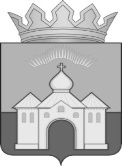 КОНТРОЛЬНО-СЧЕТНЫЙ ОРГАН МУНИЦИПАЛЬНОГО ОБРАЗОВАНИЯ КАНДАЛАКШСКИЙ РАЙОН. Кандалакша, ул. Первомайская, д.34, оф. 315 тел. 9-26-70,  факс 9-20-20ЗАКЛЮЧЕНИЕ  № 11на  годовой отчет об исполнении бюджета городского поселения  Зеленоборский Кандалакшского района за 2017 годг. Кандалакша                                                                                                17 мая 2018 годаВ соответствии с положениями статей 157, 264.4 Бюджетного кодекса РФ, Положения о бюджетном процессе в городском поселении Зеленоборский Кандалакшского района, Положения о проведении внешней проверки годового отчета об исполнении местного бюджета, Положения о Контрольно-счетном органе муниципального района, проведено экспертно-аналитическое мероприятие по теме: «Внешняя проверка годового отчета об исполнении бюджета муниципального образования городское поселение Зеленоборский за 2017 год, в том числе внешняя проверка годовой бюджетной отчетности главных администраторов бюджетных средств».Основание для проведения мероприятияприказ Председателя Контрольно-счетного органа от  21.03.2018  № 01-10/7,план работы  Контрольно-счетного органа  муниципального  образования Кандалакшский  район (далее Контрольно-счетный орган) на 2018 год,соглашение  от 26.12.2017 № 2 «О передаче полномочий по осуществлению внешнего муниципального финансового контроля».Предмет мероприятияНормативные правовые акты и иные распорядительные документы, регламентирующие процесс исполнения местного бюджета; бюджетная отчетность и иные документы, подтверждающие исполнение решения представительного органа местного самоуправления о бюджете городского поселения Зеленоборский Кандалакшского района за отчетный финансовый год, представленные участниками бюджетного процесса.Проверка проводилась выборочным методом.Объекты мероприятияГлавные администраторы бюджетных средств городского поселения Зеленоборский Кандалакшского района, иные участники бюджетного процесса и получатели средств местного бюджета.Цели мероприятияПроверить  соответствие  годовой отчетности на уровне финансового органа  и  на уровне главных администраторов бюджетных средств требованиям нормативных актов, регулирующих порядок ведения бюджетного учета и составления бюджетной отчетности (по полноте и форме);Проверить соответствие показателей консолидированной бюджетной отчетности на уровне финансового органа и на уровне главных администраторов бюджетных средств (по полноте и достоверности);Провести анализ выполнения главными администраторами бюджетных средств и финансовым органом бюджетных полномочий, закрепленных за ним нормами Бюджетного кодекса РФ и иными нормативными правовыми актами;Оценить эффективность и результативность использования в отчётном году бюджетных средств;Установить соответствие фактического исполнения бюджета его плановым назначениям, установленным решениями представительного органа местного самоуправления;Проверить достоверность документов и материалов, представленных в составе проекта решения представительного органа отчёта об исполнении местного бюджета.Проверяемый период: 2017 год.Перечень актов, составленных в ходе внешней проверки:Акт  от 13.04.2018  проверки бюджетной отчетности главного администратора бюджетных средств (далее - ГАБС) – Администрации городского поселения Зеленоборский Кандалакшского района (далее – Администрация г.п. Зеленоборский, Администрация);Акт от 12.04.2018 проверки бюджетной отчетности получателя бюджетных средств – Муниципального казенного учреждения «Отдел городского хозяйства» (далее – МКУ «ОГХ»). Акт  от 03.05.2018  проверки бюджетной отчетности  финансового органа – годовой бюджетной отчетности городского поселения Зеленоборский Кандалакшского района.Результаты экспертно-аналитического мероприятияОбщие положения	Под годовым отчетом в целях внешней проверки понимаются показатели бюджетной отчетности городского поселения по состоянию на 1 января 2018 года (формы по ОКУД 0503117, 0503120, 0503121,  0503123, 0503160)  и годовые формы отчета об исполнении бюджета, утвержденные решением Совета депутатов от 18.12.2015 № 157 «О бюджетном  процессе в городском  поселении Зеленоборский Кандалакшского района» (далее –  Отчет об исполнении бюджета за 2017 год).Экспертно-аналитическое мероприятие проведено путем проверки бюджетной отчетности и иных документов, подтверждающих исполнение решения представительного органа местного самоуправления о бюджете муниципального образования городское поселение Зеленоборский за 2017 год, представленных участниками бюджетного процесса на выборочной основе, с применением принципа существенности и анализом годовой бюджетной отчетности главных администраторов бюджетных средств муниципального образования городское поселение Кандалакша (далее по тексту – ГАБС), главных распорядителей бюджетных средств (далее по тексту – ГРБС).	В ходе проверки проверена годовая бюджетная отчетность одного главного распорядителя бюджетных средств, предусмотренного «Ведомственной структурой расходов бюджета городского поселения Зеленоборский» (Приложение № 6 к решению Совета  депутатов о  бюджете  от 26.12.2016  №  264 «О бюджете городского  поселения Зеленоборский Кандалакшского района  на 2017 год» (далее  - решение о бюджете на 2017 год) – Администрации поселения, в части полноты предоставления  и правильности оформления бюджетной отчетности за 2017 год.Отчет об исполнении бюджета за 2017 год представлен финансовым органом для проверки в составе годовой бюджетной отчетности городского поселения Зеленоборский Кандалакшского района. Полнота и своевременность представления годовой бюджетной отчетности городского поселения Зеленоборский и  главных администраторов (распорядителей) бюджетных средств городского поселения.           В соответствии с пунктом 7 Инструкции о порядке составления и представления годовой, квартальной и месячной отчетности об исполнении бюджетов бюджетной системы Российской Федерации, утвержденной приказом Министерства финансов РФ от 28.12.2010 № 191н (с изменениями) (далее – Инструкция от 28.12.2010 № 191н, Инструкция № 191н) финансовым органом сформирована сводная бюджетная отчетность г.п.Зеленоборский и 05.02.2018 года предоставлена в Управление финансов администрации м.о. Кандалакшский район в   электронном виде посредством ППО «Свод–SMART» с соблюдением сроков, установленных приказом Управления финансов от 26.12.2017 № 103.	Годовая бюджетная отчетность городского поселения Зеленоборский по содержанию и составу в целом соответствует требованиям статьи 264.1 Бюджетного кодекса РФ и требованиям Инструкции № 191н.Бюджетная отчетность ГАБС – Администрации поселения предоставлена в Отдел  финансов и  бухгалтерского учета 20.01.2017г. на бумажном носителе и в электронном виде по средством ППО «Свод-SMART» с соблюдением сроков, установленных распоряжением администрации г.п. Зеленоборский от 26.12.2017 № 281.Состав годовой бюджетной отчетности ГАБС – Администрации поселения в целом соответствует требованиям статьи 264.1 Бюджетного кодекса РФ и Инструкции от 28.12.2010 № 191н.Анализ достоверности основных показателей  отчета об исполнении бюджета       городского поселения Зеленоборский за 2017 год.В соответствии с требованиями Инструкции от 28.12.2010 № 191н Отчет об исполнении бюджета сформирован по разделам «Доходы», «Расходы»  и «Источники финансирования дефицита бюджета» в соответствии с  кодами бюджетной классификации соответственно доходов, расходов и источников финансирования дефицита бюджета, с формированием промежуточных итогов по группировочным кодам бюджетной классификации и  выдержан  в структуре утвержденных решением о бюджете бюджетных назначений по доходам, расходам и источникам финансирования дефицита бюджета.Показатели Отчета об исполнении бюджета за 2017 год соответствуют показателям исполнения бюджета, установленным в ходе проверки.Фактов недостоверности отражения показателей утвержденных бюджетных назначений в Отчете об исполнении бюджета за 2017 год в сравнении с показателями Решения о бюджете на 2017 год не выявлено.3.1. Основные показатели утвержденных бюджетных назначений, отраженные в Отчете об исполнении бюджета за 2017 год.В  соответствии с  Положением  о бюджетном  процессе  бюджет городского поселения  утвержден  сроком  на   один  финансовый  год  (решение Совета депутатов от 26.12.2016  №  264 «О бюджете городского  поселения Зеленоборский Кандалакшского района  на 2017 год» опубликовано в Информационном бюллетене  Администрации м.о.Кандалашский  район  № 53  от  29.12.2016г.). Решение о бюджете вступило в силу с 01 января 2017 года, что установлено статьей 18 решения о бюджете и соответствует нормам статьи 187 Бюджетного кодекса РФ.Основные характеристики бюджета и состав показателей, содержащиеся в решении о бюджете, в целом соответствуют нормам статьи 184.1 Бюджетного кодекса РФ.Первоначально бюджет городского поселения  утвержден решением Совета депутатов от 26.12.2016  №  264 «О бюджете городского  поселения Зеленоборский Кандалакшского района  на 2017 год», где утвержденные бюджетные назначения  составили:по доходам  в сумме   141 794,0 тыс. рублей,        по расходам в сумме   144 233,9 тыс. рублей.Объем налоговых и неналоговых доходов местного бюджета утвержден в общем размере 24 399,0 тыс. рублей или 17,2% от доходной части бюджета.Размер дефицита местного бюджета установлен в сумме 2 439,9 тыс. рублей (10,0% объема доходов местного бюджета без учета финансовой помощи из вышестоящих бюджетов), что не превышает ограничения, установленные пунктом 3 статьи 92.1 Бюджетного кодекса РФ. В ходе исполнения бюджета плановые показатели уточнялись 10 раз.В окончательном варианте решением Совета депутатов от  14.12.2017 № 349  бюджет городского поселения Зеленоборский  утвержден:		по доходам в сумме 206 426,50 тыс. рублей, что больше первоначальных бюджетных назначений на 64 632,50 тыс. рублей;  по расходам в сумме 211 565,60 тыс. рублей, что больше первоначальных бюджетных назначений на 67 331,7 тыс. рублей.Объем налоговых и неналоговых доходов местного бюджета утвержден в размере 26 226,2 тыс. рублей или 12,7% от доходной части бюджета.Размер дефицита бюджета установлен в сумме 5 139,10 тыс. рублей или 19,6% объема доходов местного бюджета без учета утвержденного объема безвозмездных поступлений, что превышает ограничения, установленные пунктом 3 статьи 92.1 Бюджетного кодекса РФ, на сумму 2 516,5 тыс. рублей, что  допустимо, т.к. в   составе  источников  дефицита  бюджета предусмотрено изменение  остатков  средств  на   счетах  по учету  средств  бюджета 5 139,0 тыс.рублей.Во исполнение  статей 20, 21,23 Бюджетного кодекса РФ решением о бюджете на 2017 год утверждены:  «Перечень  главных  администраторов  доходов местного бюджета» с закрепленными видами доходов (Приложением № 1 к решению о бюджете).Администрация  городского  поселения  Зеленоборский  является   единственным главным администратором  доходов бюджета поселения (код администратора 005).«Перечень главных администраторов источников финансирования дефицита бюджета» (Приложение № 2 к  бюджету) - Администрация  городского   поселения  Зеленоборский  является   единственным  главным администратором  источников финансирования  дефицита  бюджета (код 005). «Перечень главных распорядителей средств бюджетных средств» (Приложение № 6 «Ведомственная структура расходов бюджета городского поселения Зеленоборский Кандалакшского района»): Совет депутатов городского поселения Зеленоборский Кандалакшского района (ведомство 002);Администрация  городского поселения Зеленоборский Кандалакшского района (ведомство 005).Основные показатели исполнения бюджета, отраженные в Отчете об исполнении бюджета за 2017 год.В  соответствии с требованиями статьи 215.1 Бюджетного кодекса РФ исполнение бюджета организуется на основе сводной бюджетной росписи и кассового плана.Бюджет исполняется на основе единства кассы и подведомственности расходов.В целях организации исполнения бюджета в муниципальном образовании утверждены необходимые нормативные правовые акты с соблюдением норм статей 87, 121, 217, 242 Бюджетного кодекса РФ (Порядок формирования и ведения реестра расходных обязательств г.п. Зеленоборский, Порядок составления и ведения сводной бюджетной росписи бюджета городского поселения Зеленоборский и бюджетных росписей главных распорядителей средств местного бюджета (главных администраторов источников финансирования дефицита), Порядок составления и ведения кассового плана исполнения бюджета, Порядок ведения муниципальной долговой книги, Порядок завершения операций по исполнению бюджета городского поселения Зеленоборский в текущем финансовом году).Согласно данных годового отчета (ф. 0503117) бюджет городского поселения Зеленоборский за 2017 год исполнен:по доходам   в сумме  194 921,1 тыс. рублей или 94,4% от уточненных плановых назначений (не дополучено  в бюджет поселения  доходов  на сумму  11 505,4  тыс. рублей);по расходам  в сумме  186 154,4 тыс. рублей  или  88,0% к утвержденному общему объему расходов бюджета поселения  (не исполнение бюджетных назначений на сумму  25 411,2 тыс. рублей);с профицитом в сумме 8 766,7 тыс. рублей.Показатели исполнения бюджета муниципального образования за 2017 год представлены в Приложении № 1 к настоящему Заключению.Исполнение  бюджета по доходам(тыс. рублей)Исполнение доходной части  бюджета  поселения за 2017г. обеспечено:- на 14,21% поступлениями налоговых и неналоговых платежей (27 692,3 тыс.рублей), что на 2 249,9 тыс. рублей больше, чем в 2016г. (в 2016г. удельный вес в составе доходов – 27,95% и в  сумме 25 442,4 тыс. рублей);- на 85,79% безвозмездными поступлениями, которые составили 167 228,8  тыс.рублей, что на  101 650,2 тыс.рублей  больше, чем в 2016г. (в 2016г. удельный вес в составе доходов – 72,05% и в  сумме 65 578,6 тыс.рублей);Представленная структура доходов показывает, что  с  каждым  годом усиливается      зависимость городского  бюджета   от бюджетов вышестоящих уровней - уд. вес  финансовой  помощи  вырос  до  с 72,05% в 2016г.  до  85,79% в 2017г.           Объем  неисполненных  бюджетных  обязательств в 2017г. в целом  составил  11 505,4 тыс.рублей, где основной  объем  неисполнения по безвозмездным  поступлениям  из  вышестоящих  бюджетов.            По  данным  ф. 0503164 «Сведения  об  исполнении  бюджета»  основными  причинами  неисполнения  являются:-   сокращение  ожидаемого  поступления  доходов; -  поступление финансовой  помощи  из  вышестоящих  бюджетов в  пределах  заявленной  потребности; -   наличие  и  рост недоимки по  налогам;-    возврат остатков.          Структура  налоговых  доходов: (тыс. рублей)Налоговые доходы бюджета поселения за 2017г. составили 22 959,5 тыс. рублей или 11,8% собственных доходов бюджета. Исполнение налоговых поступлений на  высоком уровне -  110,5%. Доходы по налогу на доходы физических лиц  (далее - НДФЛ)(КБК 101 00000 00 0000 000)В  отличие  от  2016г.  НДФЛ  в структуре  налоговых доходов местного бюджета со второй  позиции  перешел  на  третью, в  связи с  чем, уд. вес  налога  снизился  с   39,2% в 2016г.  до  33,0% в 2017г.           В ходе исполнения бюджета плановые бюджетные назначения сокращены на                                        1 097,4 тыс.рублей. По итогам года исполнение по НДФЛ  на достаточно высоком  уровне (98,2%) или в  сумме  7 572,3  тыс.рублей,  при  этом не дополучено  доходов  в  бюджет  на 141,3 тыс.рублей. Доходы  от уплаты акцизов  (КБК 103 00000 00 0000 000)Дифференцированные нормативы отчислений в местные бюджеты устанавливаются исходя из протяженности автомобильных дорог местного значения, находящихся в собственности соответствующих муниципальных образований. Согласно Приложению № 4 к Закону Мурманской области от 23.12.2016 № 2083-01-ЗМО «Об областном бюджете на 2017 год и на плановый период 2018 и 2019 годов»  данный норматив для м.о.г.п. Зеленоборский установлен в размере   0,4462  (в 2016г.   норматив -  0,4623).	Сокращение   на 0 0161%  норматива зачисления  в   городской  бюджет  из  объемов  поступлений  доходов  в  областной   бюджет  проведено субъектом Российской  Федерации    на  фоне:  уменьшение норматива зачисления в бюджет субъекта РФ на 26,3% (сокращение  норматива с 88,0% в 2016г.  до  61,7% в  2017г.)  (статья  56 Бюджетного кодекса РФ  в  ред. 30.11.2016 № 409-ФЗ).снижение  дифференцированного  норматива  распределения  доходов  от  акцизов  на  нефтепродукты в  бюджет Мурманской  области   на 0,0303%  ( в 2016г.   норматив  -  0,4433%, в  2017г.  – 0,4130%)  (пункт 4 статьи  2  статья   Федерального  закона  от  19.12.2016 № 415 ФЗ   «О  федеральном  бюджете  на 2017 год  и  на  плановый  период  2018 и 2019г.г.» и Приложение № 3).Фактически  в бюджет поселения доходы от акцизов поступили в сумме 6 073,0 тыс. рублей или 78,0% (самый  низкий  процент во всей  группе) плановых назначений (2016г.-  8534,4 тыс. рублей или 100,4%). Не  дополучено  доходов  на  1 709,0 тыс.рублей, что поясняется  снижением объемов реализации нефтепродуктов (ф. 0503164).  В связи с  сокращением  норматива  на  0,0161% в  отличие от  2016г.  значимость  данного  источника  снизилась и с  первой  позиций    перешла  на  третью, в  связи с  чем, удельный  вес источника  в  общем  объеме  доходов  снизился  с   40,1% в 2016г.  до  26,5% в 2017г.Соответственно, по   отношению к  2016г.   доходность    сократилась  на  2 461,4 тыс.рублей  или «-» 28,8%.			 Согласно пункту  2.2.1.  статьи  2  Порядка формирования и использования бюджетных ассигнований Дорожного фонда городского поселения Зеленоборский (утверждено решением Совета депутатов от 30.10.2013 № 414  без изменений  в 2017г.) доходы от уплаты акцизов в полном объеме направляются на формирование Дорожного фонда поселения.Налог на совокупный доход   (КБК 105 00000 00 0000 000)Данный источник обеспечивается поступлением единого налога, взимаемого в связи с применением упрощенной системы налогообложения, который подлежит зачислению в бюджет поселения по нормативу 50%.       Бюджетные  назначения по  налогам на совокупный доход в ходе  исполнения  бюджета   скорректированы  в сторону увеличения  на  300,0 тыс.рублей  или «+» 51,7% с  исполнением  на  сумму 878,4 тыс. рублей или 99,8% плановых назначений. По  отношению к  2016г.  доходность   увеличилась  на  212,7 тыс.рублей  или «+»  32,0%  (в 2016г. – 665,7 тыс. рублей или 95,1% от  плана), вследствие чего, уд. вес  источника  в  налоговой структуре вырос  незначительно вырос  с 3,1% в 2016гг.  до  3,8% в 2017г.          На  повышение  доходности   положительно  сказались  перспективы, которые учитывались  при формировании проекта  бюджета,  а  именно:- приказом Минэкономразвития РФ ежегодно  утверждается  коэффициент-дефлятор, необходимый в целях применения Главы 26.2 «Упрощенная система налогообложения» Налогового кодекса РФ. Параметры  коэффициента-дефлятора,  установленного  на 2017г. в  размере  1,425,  выше  прошлых  лет (2015г.  – 1,147, 2016г. – 1,329).Местные налогиМестные  налоги  представлены  налогом   на  имущество, значимость  которого в 2017г.  резко  возросла, в  связи с  чем,  он  вышел  на  первую  позицию   в  структуре  налоговых  доходов,  уд. вес  вырос  с 17,4% в 2016г.  до  36,5% в 2017г.Структура  налогов  на  имущество(тыс.рублей)             Налог  на  имущество  физических лиц составляет  14,7% всего  объема   налога  на  имущество против  20,9%  в 2016г (при  нормативе 100,0% зачисления  в  бюджет).  Порядок  взыскания налога на имущество физических  лиц на 2017г. утвержден   решением Совета  депутатов  от 28.11.2016 № 247 «О налоге  на  имущество  физических  лиц».Решением Совета депутатов от 28.11.2016 № 247 перечень льготников с 01.01.2017г.  не изменен  -  это всего 2  категории:многодетные семьи и члены их семей;опекуны и попечители, опекающие третьего и (или) последующего несовершеннолетнего гражданина в семье.Изменение  налоговых  ставок  и  базы  налогообложения,  способствовало увеличению  доходности  по  данном  источнику, в  следствие  чего:-   в  ходе  исполнения бюджета  плановые  назначения   скорректированы  в  сторону  увеличения  на  405,0 тыс.рублей  или «+» 45,5%;-  однако увеличенные  плановые  назначения   выполнены  на  94,8%, не дополучено  доходов   на 67,7 тыс.рублей;- по  отношению к  2016г.  доходы увеличились   на   454,6 тыс.рублей  или «+»  58,8%.            Неисполнение  плановых  назначений    главный администратор доходов - Межрайонная ИФНС России   № 1 по Мурманской  области   объясняет  наличием  задолженности, по которой  принимаются  меры ко  взысканию (ф. 0503164).Имущественные  доходы  на 85,3% (в  2016г.  на 79,1%) сформированы  за счет  земельного  налога (при  нормативе 100,0% зачисления  в  бюджет).  С  01.01.2017г.  действует Порядок   взимания  земельного  налога,  утвержденный  решением Совета депутатов от 28.11.2016 № 248 «О земельном налоге» (с  изменениями от 29.09.2017 № 327).Решением Советом от 28.11.2016 № 248 на 2017 год (в ред. от 29.05.2017 № 327):из перечня категорий   земель   исключены  земельные  участки  с  разрешенным  использованием  юридическими  и  физическими  лицами    для  обслуживания  полигонов  для  захоронения  не утилизированных промышленных  отходов,  полигонов  бытовых  отходов  и мусороперерабатывающих предприятий с налоговой  ставкой  0,12%;изменены  налоговые  ставки С  01.01.2017г.   перечень  льготной категории налогоплательщиков  не  изменился.В отчетном периоде поступление налога обеспечено на 234,3% (наивысший  процент  исполнения по всей  группе  налоговых  доходов) или в сумме 7 145,6 тыс. рублей  при  плане   3 050,0 тыс.рублей, который  в  ходе  исполнения  бюджета  был  увеличен   на  320,0 тыс.рублей.                     Увеличению  доходности бюджета по всем  категориям  плательщиков:-  по  организациям  с  дополнительным  поступлением   доходов  в  сумме  4 083,9 тыс.рублей;-  по физическим  лицам с  дополнительным  поступлением   доходов  в  сумме  11,7 тыс.рублей, способствовало: увеличение  ставок   по  земельному  налогу;согласно Пояснительной  записки  переоценка кадастровой  стоимости земель    населенных  пунктов на  основе результатов  кадастровой  оценки  земель  по  состоянию  на  01.01.2016г., утвержденных соответствующими постановлениями  Правительства Мурманской  области (постановления от 25.11.2016 №  584-ПП, от 25.11.2016 №  585-ПП,  от 25.11.2016 №  586-ПП).              С  другой  стороны, изменение  кадастровой  оценки   может    отрицательно  сказаться   на  платежеспособности  налогоплательщиков, поскольку  может   способствовать     увеличению  судебных  исков  о  пересчете    стоимости   исходя  из   рыночной  оценки.       Основным  плательщиком  земельного  налога является ФГБУ «Мурманрыбвод».Всего задолженность по местным налогамНалоговая политика на 2017г. ориентирована на  проведение работы по сокращению недоимки в местный бюджет.(тыс.рублей)                   ВЫВОД.   в  2017г.  работа   по  сохранению  и  развитию  налогового  потенциала поселения  оказалась  не столь  эффективна, как планировалась, поскольку общая  сумма  задолженности по налоговым  доходам   имеет тенденцию  роста.Госпошлина    (КБК  1 08 00000 00 0000 000)В местный  бюджет ежегодно   поступает государственная пошлина за совершение нотариальных действий должностными лицами органов местного самоуправления, уполномоченными в соответствии с законодательными актами Российской Федерации на совершение нотариальных действий.  Плановые  назначения  60,0 тыс.рублей в  ходе  неисполнения  бюджета  не корректировались, поступление    доходов  находится в  прямой  зависимости  от   количества   обращений  за  нотариальными услугами.             Фактически  поступило  62,9  тыс.рублей  или 104,8%  от  плана   -  дополнительные  доходы 2,9 тыс.рублей.          При  этом  объем  поступлений  на  6,2%   больше  поступлений  в  2016г. (в 2016г.  поступило  59,2 тыс. рублей или  98,7% от назначений).Неналоговые доходыСтруктура  неналоговых доходов (тыс. рублей)В 2017г. плановые  назначения по неналоговым доходам  3 546,0  тыс.рублей  уточнены  на  1 899,6  тыс.рублей  или «+» 53,6%, исполнение которых  обеспечено на 86,91% от плановых назначений или в сумме 4 732,8 тыс. рублей, что на 599,3 тыс. рублей или на 14,5%  больше исполнения 2016г. (в 2016г. -   исполнение  4 133,5   тыс.рублей  на  96,2%).Основную долю  неналоговых доходов бюджета  традиционно  составляют  доходы от использования имущества, находящегося в муниципальной собственности, удельный вес которых с  97,1% в 2016г. снизился   до 73,5%   в 2017г.В 2017г. отношения в сфере владения, пользования и распоряжения муниципальным имуществом  регламентировались  Положением «О порядке владения, пользования и распоряжения муниципальной собственностью муниципального образования городское поселение  Зеленоборский», утвержденное решением Совета депутатов от 26.04.2012 № 245 (без  изменений  в 2017г.)       Доходы от использования имущества,  находящегося        в муниципальной собственности   (КБК 111 00000 00 0000 000)Исполнение  доходов  в 2017г. обеспечено  3-мя   источниками, администрирование  которых обеспечивали главные администраторы  доходов:                                                                                                                        Исполнение  доходов  в 2017г. составило:						(тыс.рублей)Общее  исполнение по  группе  на 95,91%, где  только по 1-му  источнику  исполнение  на 101,1%.            Ежегодно  доходность  бюджета снижается, так  по  отношению к  2016г.  поступления сократились     на  534,7 тыс.рублей  или «-» 13,3%.Доходы от аренды  земельных участков, государственная собственность на которые не разграничена (КБК   111 05013 13 0000 120)Вопросы администрирования доходов от использования земельных участков (аренда и продажа права  на заключение договоров аренды), расположенных в границах поселений, государственная собственность на которые не разграничена, находится в компетенции органа местного самоуправления муниципального района и регулируется его муниципальными правовыми актами.Согласно решению Совета депутатов муниципального образования Кандалакшский район от 26.12.2016 № 90 «О  бюджете  муниципального  образования Кандалакшский  район  на  2017  год  и  на плановый  период 2018 и 2019 годов» главным администратором указанных  доходов выступает Комитет имущественных отношений  и  территориального  планирования  администрации м.о.Кандалакшский район (далее - КИО и ТП).Дополнительно, в целях  реализации Федерального  закона от  25.10.2001 № 137-ФЗ « О введении в  действие Земельного кодекса Российской Федерации»  и Федерального  закона от  25.10.2001 № 136-ФЗ  «Земельный  кодекс Российской Федерации»  между  администрациями  г.п. Зеленоборский  и Кандалакшского  района  заключено Соглашение  от  27.02.2015 № 326-с о взаимодействии  при  исполнении  городским  поселением  полномочий  по  распоряжению  земельными участками     гос. собственности  до ее  разграничения (с ежегодной  пролонгацией).Во исполнение     постановления  Правительства Мурманской области от 03.04.2008  №  154-ПП/6 (в  редакции   от 29.10.2015)  «О порядке определения размера арендной платы, порядке, условиях и сроках внесения арендной платы за использование земельных участков, государственная собственность на которые не разграничена» решением  Совета  депутатов  г.п.Зеленоборский от  30.09.2015 № 119 утверждено «Положение  о  порядке, условиях  и сроках  внесения  арендной  платы  за  использование  земельных участков, государственная  собственность  на которые  не  разграничена» (в 2017 году  изменения  не вносились).           В соответствии с  статьей  62 Бюджетного кодекса РФ  доходы от передачи в аренду земельных участков, государственная собственность на которые не разграничена и которые расположены в границах поселений, а также средства от продажи права на заключение договоров аренды указанных земельных участков подлежат зачислению в бюджет поселения  - по нормативу 50% (50% - поступает в  районный  бюджет).В структуре доходов от муниципальной собственности  доходы от аренды земельных участков, государственная собственность на которые не разграничена, занимают основную долю 46,5%  (в 2016г.   – 32,6%), с удельным весом в объеме   неналоговых доходов- 34,2% (в 2016г. 31,6%).В 2017г. данный источник доходов обеспечил поступление в бюджет поселения  1 618,2 тыс. рублей или 101,1% от плановых назначений, что на  312,7 тыс. рублей или   на 24,0% больше 2016г. (в 2016г. – 1 305,5 тыс. рублей или 98,7%). По  данным  КИО и ТП  Администрации Кандалакшского  района   (исх. № 354 от 22.04.2018г.) задолженность  от аренды земельных участков характеризуется следующим образом.         (в рублях)Поступление доходов составило 77,4% суммы начислений за год. На фоне увеличения  количества договоров аренды на 16 договора, увеличилась   сумма  основного  долга  по арендной плате земельных участков   и  по состоянию  на 01.01.2018г.  составила 341,7 тыс. рублей  или 16,5% годового объема начислений (в 2016г.  – 15,1%). 2) Доходы от сдачи в аренду имущества, составляющего казну поселения (за исключением земельных участков)   (КБК 111 05075  13 0000 120) 	  Доходы  от  сдачи в  аренду объектов  казны  представлены  доходами  от  сдачи в аренду  объектов недвижимости нежилого фонда.         В 2017г.  количество  договоров  увеличилось на 5 (в 2016г. – 40 договора, в 2017г. – 45 договоров).          При  увеличении  количества   заключенных  договоров  аренды  с   2016г.   наблюдается  снижение   доходности по данному  источнику  доходов.           При  неизменных   плановых  назначений, исполнение  составило 90,6%  или в  сумме 4 562,5 тыс.рублей,  т.е.   не  дополучено   в  бюджет  запланированных доходов  1625 тыс.рублей.                  Сокращение   доходов по отношению к 2016г. в абсолютном значении  на  912,0,0 тыс. рублей или «-» 36,8%  (в 2016г. – 2 474,5 тыс. рублей или 95,2%  от плана).          Администратор доходов  поясняет  неисполнение  плановых  назначений  наличием задолженности, по которой принимаются меры к взысканию (ф. 0506164).По ф. 0503169  сумма  задолженности по арендным  платежам  составляет:                                                                                                                                                                                   (в рублях) На фоне увеличения  объема  поступлений  увеличилась  дебиторская задолженность  и  составляет  27,8%  от  суммы начисленной за год арендной платы (в 2016г. – 110%).Количество арендаторов - должников  в течение  года  увеличилось  до  21, где   у  7-ми  должников   имеет место вновь  образовавшаяся  задолженность  в  сумме  191 311,87 рублей  или 28,5% всего  объема  задолженности.Наибольшую  сумму  задолженности  имеют:- ООО УК «Сфера»  (1 договор) в сумме 233 857,11 рублей или 34,8% общей задолженности с    ростом с начала  года  в  2,7раз;- ИП Мартынова С.З. (2  договора)  в сумме 67 152,40 рублей или 10,0% общей задолженности с  ростом  с  начала  года в 2,5 раза;- Токовая И.С. «Мегафон» (1  договор.) в сумме 35 091,10 рублей или 5,2% общей задолженности, которая  в  течение  года  не  изменилась;- ИП Мясников В.М. (1 договор.) в сумме  62 461,13  рублей или 9,3% общей задолженности с  ростом  с  начала  года в 2,2 раза;- ООО «Кандалакшаводоканал- 4»  (1 договор) вновь  образовавшаяся  задолженность в сумме 181 191,93 тыс. рублей или 27,0% общей задолженности.3) Прочие поступления от использования имущества, находящегося в собственности поселений   (КБК  111 09045 13 0000 120)	Данный  источник  доходов  представлен   доходами  от коммерческого  найма при нормативе  зачисления в  бюджет  100,0%.	Вопросы  коммерческого  найма регулируются Положением «О коммерческом найме помещений, находящихся  в собственности г.п.Зеленоборский Кандалакшского  района»,  утвержденным решением Совета  депутатов  от  30.09.2016 № 227 (с  изменениями  от 30.01.2017 № 270) (далее – Положение о коммерческом найме).При увеличении  плановых  назначений в  2,0 раза, фактически поступление  составило  в сумме 296,2 тыс. рублей или на 98,7%  от плановых назначений 300,0 тыс. рублей (в 2016г. – 231,6 тыс. рублей или 105,3%).           По ф. 0503169  сумма  задолженности по арендным  платежам  составляет:                                                                                                                                                           (в рублях)По отношению к 2016г. годовая сумма начислений по договорам увеличилась  на 53,0% и составила 382 215,27 рублей (в 2016г.  – 249 889,23  рублей), что связано с увеличением  количества действующих в 2017г. договоров (по отношению к 2016г.  «+» 25).            Положением  о коммерческом  найме (пункт 7.3.) предусмотрены штрафные санкции  к нанимателям за    просрочку  платежа  в сроки, установленные договором, в  размере 1/130 ставки    рефинансирования  ЦБ России, что фактически не  применяется и  является  потерями  бюджета.           КСО в  предыдущих проверках уже указывал, что данный  факт  является нарушением правил ведения   бухгалтерского учета,  установленных  Федеральным  законом  от  06.12.2011 № 402-ФЗ «О  бухгалтерском учете» и   приказа Минфина РФ  от  01.12.2010 № 157н «Об  утверждении Единого   плана  счетов бухгалтерского учета  для  органов  государственной  власти (государственных  органов),  органов  местного самоуправления, органов  управления государственными  внебюджетными фондами, государственных академий  наук, государственных (муниципальных) учреждений  и  Инструкции  по его применению».        Если  по аренде  нежилых помещений, указанное   замечание устранено и  пени начисляется, то  по  коммерческому  найму  данное  нарушение продолжает  иметь  место.      Ежегодно в   налоговой  политике  Администрация  поселения    отдельным  направлением выделяет    работу  по  сокращению  недоимки в  местный  бюджет, что  предполагает:проведение мониторинга недоимки по арендной плате за муниципальное имущество  в местный бюджет, анализ причин и состояния задолженности арендаторов;ведение претензионной работы с неплательщиками арендной платы за имущество;направление исков в суд о взыскании задолженности по арендной плате;направление материалов на взыскание задолженности по исполнительным листам в  Службу судебных приставов;списание безнадежной к взысканию задолженности в соответствии с Порядками, утвержденными главными администраторами доходов бюджета городского поселения Зеленоборский Кандалакшского района.В  2017г. со стороны  ГАД - Администрацией  поселения    активизировалась работа с  должниками  по взысканию  задолженности,  как  в рамках претензионной работы, так  и в  порядке   судебного разбирательства, а  именно;-  по арендной  плате  за  муниципальное  имущество,  арендаторам  направлено 4  претензии (ООО УК «Сфера», ИП Токовая И.С., ИП Мартынова С.Р., ИП Мясников В.М.), однако,  претензии  не  удовлетворены, что  требует  применения  судебных  мер  реагирования.-  по арендной  плате  за  земельные участки, гос. собственность  на которые  не  разграничена -  состоялось  2  суда   о взыскании  задолженности в  пользу Администрации (ООО «ЛидерСтройТранс», ООО «ЛЭНД»), где  требования  истца удовлетворены  и  исполнительные  листы  направлены в Службу  судебных  приставов  для    взыскания.По совокупности  всего анализируемого материала по  доходам от использования  имущества  муниципальной собственности, КСО отмечает, что работа  Администрации,  как главного администратора   неналоговых  доходов, в части  исполнения налоговой  политики муниципального  образования  на 2017 год  оказалась  не столь эффективна, как  планировалась,  поскольку:результативность управления муниципальной собственностью низкая, на что указывает   недоимки  по   платежам;проводимая претензионно-исковая работа с неплательщиками  мало  эффективна,  меры принудительного взыскания задолженности  применяются слабо;не  принимаются  меры  по  списанию в  установленном порядке  безнадежной  ко взысканию  дебиторской  задолженности;по - прежнему не  начисляются  пени  за  просрочку  платежа по  договорам коммерческого  найма, что является  потенциальными доходами  бюджета.В  тоже время, анализ доходов  показал определенную  тенденцию по  отношению к 2016г., где поступление доходов от  аренды  недвижимости  падают,  а  доходы  от  коммерческого   найма  незначительно  выросли. При этом, по  обоим  источникам  существенно возросла  задолженность  и ее  сумма    по-прежнему   остается  высокой, что указывает: на  неисполнение  администратором    доходов  своих  бюджетных  полномочий,  определенных  статьей 160.1 Бюджетного кодекса РФ, в части  контроля   за  полнотой  и  своевременностью уплаты  платежей  в  бюджет;на неисполнение арендаторами своих договорных обязательств и слабый контроль со стороны арендодателя.КСО  ежегодно указывает, что увеличение объемов доходов  от  использования  муниципального  имущества  имеет   положительную   перспективу  роста   при  условии  активизации работы  с  должниками с   применением  мер  по  списанию  безнадежной к взысканию  сумм задолженности  и  пени.Доходы  от оказания платных услуг и  компенсации затрат государства (КБК 113 00000 00 0000 000)Главным администратором  доходов выступает Администрация города   при  нормативе  100,0%.            Первоначально  поступление в   отношении доходов  от возмещения  расходов, понесенных в  связи с  эксплуатацией  имущества  (КБК 1 13 02065 13 0000 13)  не планировались,  плановые  назначения в ходе  исполнения  бюджета скорректированы  до 278,7  тыс.рублей,  которые  исполнены  в  сумме  337,4 тыс.рублей  или  на 121,1% (поступлений  в  2016г.  не  было). Согласно  Пояснительной  записке  к  годовому  отчету (ф. 0503160) поступление имело  место в  порядке возмещения   расходов  за коммунальные услуги  от  субарендаторов  помещений Администрации г.п.Зеленоборский: - ГОКУ «Кандалакшский  межрайонный   центр  социальной  поддержки  населения»  - 31 119,71  рублей;- МГОБУ « Центр  занятости  населения  г.Кандалакша»  - 1 920,01 рублей;- МКУ «ОГХ»  -  88 883,80 рублей;- ООО «Мурманская  Фармация»  -  167 134,66 рублей;-  ФКУ «Центр ГИМС МЧС России по Мурманской  области»  - 48 301,74 рублей.  Прочие  доходы  от   компенсации    затрат  (КБК 1 13 02995 13 0000 130)  не  планировались и  оцениваются  по факту  их поступления как  дополнительный источник  доходов в  сумме  5,7 тыс.рублей. По  отношению  к 2016г.  доходы сократились  на 78,8% (в 2016г.  – 26,9 тыс. рублей). Согласно  Пояснительной  записке   (ф. 0503160),  данный источник доходов обеспечен:- за  счет  переплаты  в  сумме  200,00 рублей   при   приобретении  в  муниципальную  собственности  жилых  помещений;-   возмещением в бюджет  суммы  переплаты за компенсацию по оплате стоимости проезда к  месту  отдыха  и  обратно    в  сумме   5 557,89  рублей ( по акту   внутренней  проверки  МБУК «ЗЦДК» и МБУК   «Зеленоборская ЦБС»).             КСО вновь указывает, что  в нарушение статьи 20 Бюджетного  кодекса РФ доходы, поступающие в порядке возмещения расходов, понесенных в связи с эксплуатацией  имущества городских поселений (КБК 1 13 02065 13 0000 13), не закреплены  за  Администрацией, как главным администратором  доходов (Приложение № 1 к  решению  о  бюджете от 26.12.2016 № 264).    Доходы от продажи материальных и нематериальных активов (КБК 114 00000 00 0000 000)В  структуре неналоговых  доходов  данный  источник  прочно  занимает вторую   позицию.                  (тыс. рублей)          Из всех  источников  неналоговых  доходов - это  единственный  источник, где  самый  низкий  процент  исполнения  плановых  назначений  52,2 %, который  в  ходе  исполнения  был увеличен  с  466,0 тыс.рублей  до  1 470,07 тыс.рублей  или в 3,4раза.           Однако, в  сравнении с 2016г. доходность  увеличилась  в 8,9  раза или «+» 746,6 тыс.рублей (в 2016г.   поступило 95,0 тыс.рублей  с  исполнением  на  100,0%).           В связи с  чем,  вырос  уд.вес  источника в  целом по  группе  неналоговых  доходов  с  2,3% в 2016г.  до  7,2% в 2017г.1).  Доходы от реализации иного имущества муниципальной собственности(КБК 114 02053 13 0000   410)Прогнозный план (программа) приватизации на  2017 год,  утвержден решением Совета  депутатов от  28.11.2016 № 249   (без  изменений  в 2017г.) в количестве 20  объектов  нежилых помещений и 1 земельного участка (под  объектов  недвижимости),  из  которых 13  объектов  имеют обременение в форме  аренды.  В проверяемом периоде  процесс приватизации регламентировался  Положением «О порядке приватизации муниципального имущества муниципального образования г.п. Зеленоборский», утвержденного решением Совета депутатов от 26.04.2012 № 246 (с изменениями от 17.05.2016 № 197, от 19.12.016 № 255, без  изменений  в 2017г).            Как установлено  проверкой,  несмотря  на что, что  первоначально  планировалась  приватизация муниципальных  объектов  недвижимости  с  объемом  доходов  316,0 тыс.рублей  (КБК 114 02053 13 0000  410), приватизация объектов, включенных в  План  приватизации Администрацией  поселения, фактически   не проводилась.             Согласно  Пояснительной  записке (ф. 0503160) в 2017г. доходы  поступили   от  продажи   объектов  жилфонда, закрепленных  на  праве  оперативного управления  за МКУ «ОГХ».                 МКУ «ОГХ» правами  администратора  доходов  не  наделено  и, как балансодержатель,  с согласия  Учредителя  обеспечил  продажу с  целью сноса  3-х  расселенных   малоэтажных жилых домов   (по    ул. Мира, д 16, д.17 и  д.18), в  сумме  674 168,34 рублей  .                   2).  Доходы от продажи земельных участков (КБК  114 06013 10 0000 430)В  отношении  доходов от продажи земельных участков, государственная собственность на которые не разграничена и которые расположены в границах поселений (КБК 114 06013 13 0000  430) главным администратором является Комитет ИО и ТП  районной администрации, что закреплено решением Совета депутатов Кандалакшского   района от 26.12.2016 № 90 «О  бюджете  муниципального  образования Кандалакшский  район  на  2017  год  и  на плановый  период 2018 и 2019 годов». В соответствии  с статьей 62 Бюджетного кодекса РФ  доходы  зачисляются по нормативу отчислений  по 50,0%  в городской и районные  бюджеты.Всего в 2017г. доходы от продажи земельных участков, государственная собственность на которые не разграничена и которые расположены в границах поселения, составили 19,9% всего  объема  по  данному источнику  или  167,6 тыс. рублей  с  исполнением на 99,8% от  уточненных плановых  назначений  168,0  тыс.рублей.	В сравнении с прошлым отчетным периодом данный источник доходов увеличился    на 72,8 тыс. рублей или на 76,4% (в 2016.г.  – 95,0 тыс. рублей).  На объем поступлений  оказывает влияние  тот факт, что  в  соответствии  с  земельным  законодательством,  продажа  земельных участков,  государственная собственность  на которые  не  разграничена, носит   заявительный  характер.  Штрафы,  санкции, возмещение ущерба  (КБК 1 16 0000 00 0000 000)Перечень    штрафных  санкций  за нарушение законодательства РФ  и  нормативы  их  зачисления   в  местный  бюджет   определены статьей 46 Бюджетного кодекса РФ.  Поступление  доходов находится в  прямой  зависимости  от  количества совершенных  правонарушений, поэтому  первоначально  бюджетные назначения  не планировались.В  ходе исполнения  бюджета  бюджетные  назначения  уточнены  до  71,2 тыс.рублей  с  исполнением  на  100%.  49,4%  всех  поступлений  в  2017г.  за  счет прочих  поступлений в  форме  пени за  ненадлежащее  исполнение  и  нарушение условий  исполнения  по  заключенным  муниципальным  контрактам, что является  дополнительными  доходами  местного  бюджет.  Согласно Пояснительной  записке (ф.0503160) - это пени  по   муниципальным контрактам,  заключенным: -  с ООО «Комфорте» в  сумме 5 737,50 рублей; -  с ООО   «СеверТехИнвест» в  сумме 29 482,93 рублей.Безвозмездные поступленияОсновной задачей бюджетной политики м.о.Кандалакшский  район в сфере межбюд-жетных отношений является повышение эффективности финансовых взаимоотношений с местными бюджетами, где приоритетными направлениями будут являться:реализация поддержание устойчивого исполнения местных бюджетов, содействие в обеспечении сбалансированности местных бюджетов, снижение рисков неисполнения расходных обязательств;содействие повышению качества управления бюджетным процессом и эффективности бюджетных расходов на муниципальном уровне;мер по укреплению финансовой дисциплины, соблюдению органами местного самоуправления требований бюджетного законодательства;повышение ответственности органов местного самоуправления муниципальных образований городских и сельских поселений Кандалакшского района в части использования межбюджетных трансфертов;обеспечение заинтересованности органов местного самоуправления муниципальных образований городских и сельских поселений в расширении доходной базы, повышении собираемости налогов, повышении эффективности бюджетных расходов.Для поддержания сбалансированности местных бюджетов продолжено принять  меры, направленные на ограничение дефицитов бюджетов и уровня долга.Структура безвозмездных поступлений(тыс. рублей)Плановый  объем безвозмездных поступлений на 2017г. соответствует объемам межбюджетных трансфертов, предусмотренных в  бюджете Кандалакшского  района  на 2017г.  (Приложение № 10 к  решению  Совета  депутатов Кандалакшский район от 26.12.2016 № 90 «О  бюджете  муниципального  образования Кандалакшский  район  на  2017  год  и  на плановый  период 2018 и 2019 годов» в  редакции  от  26.12.2016 № 256).           При формировании и исполнении бюджета все выделенные поселению  межбюджетные  трансферты  учтены как в доходной, так  и в расходной части бюджета.           Из бюджетов  вышестоящих уровней всего  перечислено  финансовой  помощи в сумме                    169 034,50 тыс. рублей или  93,8%  от  плановых  назначений, в т.ч.: -     из федерального  бюджета 6 500,0  тыс. рублей или 3,8% всего  объема финансовой  помощи, объем  которой сократился   по  отношению в 2016г.  на 35,3%   (в 2016г.. – 8 244,2 тыс. рублей или 12,6%);-     из  областного  бюджета  161 482,8 тыс. рублей или 95,5% всего  объема финансовой  помощи,  объем  которой  увеличился  по  отношению к 2016г.  в 2,9  раза  (в 2016г. – 56 572,5 тыс. рублей  или  86,2%); - из  районного  бюджета   1 051,7 рублей или 0,6% , что  больше  уровня 2016г. 2,4% (в 2016г. – 1 027,0 тыс. рублей или 1,5%).Основную долю в структуре безвозмездных поступлений, как  в  абсолютном, так  и в  процентном  выражении, занимают  средства  областного   бюджета,  преимущественно в  форме субсидий.             Дотация, как источник  собственных  доходов  поселения, при  100-процентном  кассовом поступлении в сумме  32 770,0 тыс. рублей по  отношению к 2016г.  сократилась  на  923,8 тыс.рублей  без изменения  количества  видов  дотаций  - сохранилось  2 основных  вида дотаций.В  отличие  от  2016г.  значимость  субсидий  возросла, и в 2017г. они  вышли на  лидирующие позиции в  объеме  безвозмездных  поступлений, в  связи с  чем,  их  удельный  вес  в 2017г. составил 66,1% (в 2016г. – 46,5%).Количество субсидий  увеличилось  на 4  и  составляет  12 видов   (2016г.  - 8 видов).Из всех видов  финансовой  помощи:- в  ходе  исполнения   бюджета    объем  субсидий  скорректирован  в большей  степени -  всего увеличение  на  38 684,1 тыс. рублей  или  «+» 46,7%.  - по  субсидиям   самый  низкий  процент исполнения  на  90,9%  от  плановых  объемов  (121 537,9 тыс.рублей) или  в  сумме  110 476,9 тыс. рублей (в 2016г.– 30 480,9 тыс. рублей или 50,0% от плана).          Из  12-ти видов  поступивших  субсидий по  2-м  видам  имеет место  исполнение от уточненных  плановых  объемов менее 100,0%.           В  отличие  от  2016г.  выделено 7 видов новых субсидий на  сумму  84 321,4 тыс.рублей, что  составляет 76,3% всего  объема.              По  отношению к  2016г.  наибольший  процент  увеличения  объемов:субсидия бюджетам муниципальных образований на обеспечение бесперебойного функционирования и повышение энергетической эффективности объектов и систем жизнеобеспечения муниципальных образований Мурманской области), где  объем увеличен  на   4 020,6 тыс.рублей  или  «+»  136,8%.           Из всех видов  субсидий  только  по  одной  субсидии  снижение  объемов  по  отношению к 2016г.  - субсидия на софинансирование расходных обязательств муниципальных образований на оплату взносов на капитальный ремонт за муниципальный жилой фонд в многоквартирных домах Мурманской области, где  объем сокращен   на   149,2 тыс.рублей  или  «-»  21,5%.                Наибольший  уд. вес в  общем  объеме   45,3%   занимает вновь выделенная  субсидия  на  софинансирование кап. вложений в  объекты  муниципальной  собственности, в  сумме  50 000,0 тыс.рублей, которая  поступила в  полном  объеме  от  запланированных  назначений.            Из  областного  бюджета  не  до перечислено  субсидий  на  сумму 11 061,0 тыс.рублей, поскольку  финансирование  проводилось   согласно  заявленной  потребности (пояснения ГАБС –   администрация  поселения ф. 0503164), в  т.ч:. субсидии бюджетам муниципальных образований на обеспечение бесперебойного функционирования и повышение энергетической эффективности объектов и систем жизнеобеспечения муниципальных образований Мурманской области - поступило  6 959,5 тыс.рублей  или 89,7%  от  плановых  назначений  7 760,2 тыс.рублей  «-»   800,7 тыс.рублей;субсидия  на софинансирование расходных обязательств муниципальных образований на снос аварийных многоквартирных домов - поступило  13 175,9  тыс.рублей или  на 56,24% от плановых  назначений   23 436,1 тыс.рублей  «-»   10 260,2 тыс.рублей.          Удельный вес  субвенций     практически  на уровне  2016г.  и  составляет  0,6% всего  объема  финансовой  помощи. Количество  видов субвенций  также осталось  на  уровне прошлого  года  - 4  вида.           В  2017г.:- объем  субсидий  по  отношению к  2016г. увеличился  на  322,5 тыс.рублей  или «+»  50,2%;- в  ходе  исполнения  бюджета  бюджетные  назначения  не корректировались;-   исполнение в  сумме 964,5  тыс.рублей  или  100,0%  от плана;-  69,3% всего  объема  или в  сумме 668,1 тыс.рублей – это субвенция  на  осуществление гос.полномочий  Мурманской области по отлову и содержанию безнадзорных животных, что  определено Законом Мурманской  области  от 13.11.2003 № 432-01-ЗМО «О  содержании   животных».           Бюджету  поселения  из  федерального  бюджета  ежегодно  выделяется  субвенция  на  исполнение  государственных  полномочий  на осуществление первичного воинского учёта на территориях, где отсутствуют военные комиссариаты, объем  которой существенно  не  изменился.             Плановые  назначения  в сумме 292,4 тыс.рублей  в  ходе  исполнения  бюджета  не корректировались  и  исполнены   по  доходам  на  100,0%. По  отношению к  2016г.  объем субвенции  незначительно увеличился    на  0,3%  (в 2016г. –291,4 тыс.рублей).          Объем финансирований исполнения  гос.полномочий  в  рамках Закона Мурманской области «Об административных правонарушениях» ежегодно  не  меняется  и  остается  на уровне 4,0  тыс.рублей.Иные межбюджетные трансферты                 	Количество видов  составляет 3 вида против  2 видов  в 2016г.             В 2017г.:-   в ходе  исполнения  бюджета  плановые  назначения увеличены  в 30,7 раза;-   исполнение  на  99,6% уточненных  плановых  назначений  24 768,50  тыс.рублей  или в  сумме 24 663,70 тыс.рублей;-   96,7% всего  объема МТБ   или 23 961,8 тыс.рублей выделено  из  областного   бюджета и  перечислено на 99,6%  или  в объеме  23 857,0 тыс.рублей;-   в  сравнении с   2016г.     объем МТБ увеличился  в 30,5 раз   или на  23 855,0  тыс.рублей    в связи с чем,  ув.вес  вырос  с 1,2% в 2016г.  до 14,7% в 2017г.            Ежегодно  из  районного  бюджета  выделяются МТБ  целевым  назначением  на  реструктуризацию  задолженности прошлых  лет по  страховым взносам и  пеням в  бюджеты   государственных  внебюджетных фондов,  объем которых  на уровне  2016г.  – 806,7 тыс.рублей.В  ходе  исполнения  бюджета  плановые  назначения увеличены  за  счет выделения  новых видов МБТ:на обеспечение водоснабжением муниципальных образований Мурманской области, системы водоснабжения которых основаны, в том числе на использовании специализированных транспортных средств  в  объеме  2 000,0  тыс. рублей  с  исполнением  на  94,8 %  или в  сумме                       1 895,1 тыс.рублей;на организацию обеспечения жизнедеятельности граждан  в  объеме  2 300,0  тыс. рублей  с  исполнением  на   100,0%;на исполнение расходных обязательств (за счет дотации на поддержку мер по обеспечению сбалансированности бюджетов) в  объеме  17 261,8  тыс. рублей  с  исполнением  на   100,0%, которая  составляет  70,0%   всего  объема МБТ;на финансирование дефицита бюджета в  объеме  2 400,0  тыс. рублей  с  исполнением  на   100,0%.                                                 Прочие  безвозмездные  поступленияБюджетные назначения уточнены  в  ходе  исполнения  бюджеты  с  исполнением  на  100,0%  и представляют собой  внебюджетное финансирование по  благоустройству   сквера «Сосновый»  в  рамках  муниципальной программы «Обеспечение комфортной среды проживания населения городского поселения      Зеленоборский Кандалакшского района» подпрограмма   «Обеспечение комплексного благоустройства территорий городского поселения Зеленоборский Кандалакшского района, поддержка и стимулирование жилищного строительства».            Пожертвования  поступили в форме: безвозмездных поступлений от негосударственных организаций   (КБК  04 05099 13 0000 180) в  сумме 106,2 тыс.рублей;безвозмездных поступлений  от  населения  (КБК 2 07 05030 13 0000 180) в  сумме   53,2 тыс.рублей.           Дефицит бюджетаКак  определено  долговой политикой городского поселения, общий объем расходов бюджета предлагается определить исходя из объема дефицита бюджета не выше 10,0% от суммы доходов бюджета городского поселения без учета безвозмездных поступлений за очередной финансовый год, с учетом положений статьи 92. 1 Бюджетного кодекса РФ.Из  всех, предусмотренных  статьей 96 Бюджетного кодекса РФ  источников финансирования дефицита бюджета,  в  бюджете поселения  предусмотрено  2 источника   финансирования дефицита – это:   разница между полученными и погашенными муниципальным образованием в валюте Российской Федерации бюджетными кредитами, предоставленными местному бюджету другими бюджетами бюджетной системы Российской Федерации;изменение остатков средств на счетах по учету средств местного бюджета в течение соответствующего финансового года.Характеристика  дефицита  бюджета							                                                        (тыс. рублей)Первоначально размер дефицита местного бюджета был  утвержден в сумме  2 439,90 тыс. рублей  или  10,0 %  от объема доходов местного бюджета (без учета финансовой помощи из областного бюджета), что  не превышает ограничения, установленные пунктом 3 статьи 92.1 Бюджетного кодекса РФ  (не  более 10,0%).К концу  года  плановый процент   дефицита   бюджета  вырос  до 19,6% или в  сумме  19,6%, что   превышает установленные ограничения, но допустимо, т.к. в   составе  источников  дефицита  бюджета предусмотрено  изменение  остатков  средств  на   счетах  по учету  средств  бюджета 5 139,0 тыс.рублей. Однако, плановый  процент дефицита  бюджета  на конец  года   превышает  10,0%, что  не  соответствует направлениям  долговой  политики.                        Показатели бюджета, характеризующие долговые  обязательства                                                                                                                                                      (тыс.рублей)         	 Установлено, что  при формировании  и утверждении  бюджета  неверно  рассчитаны  первоначальные  плановые  назначения  показателей «верхнего   предела   муниципального  долга  на 01.01.2018г» (статья 1 решения  о бюджете)  и  «предельного  объема муниципального  долга  на 2017г.» (статья  13  решения  о  бюджете).                Верхний  предел   муниципального  долга  на 01.01.2018г. (в соответствии с  пунктом 6 статьи 107 Бюджетного кодекса РФ показатель является расчетным)                                                                                                                                                                                        (тыс.рублей)                                        Предельный  объем муниципального  долга  на 2017 г.                                                                                                                                                                                          (тыс.рублей)              Предельный  объем  муниципального долга поселения, первоначально   утвержденный,    уточненный  и  сложившийся в  ходе  исполнения  бюджета  не превышает ограничения, установленные пунктом 3 статьи 107 Бюджетного кодекса РФ (не  должен  превышать общий годовой объем доходов местного бюджета без учета утвержденного объема безвозмездных поступлений и (или) поступлений налоговых доходов по дополнительным нормативам отчислений).           	Предельный объем  муниципальных заимствований не превышает сумму, направляемую в текущем финансовом году на финансирование дефицита  бюджета и (или) погашение долговых обязательств, что соответствует нормам установленным статьей 106 Бюджетного кодекса РФ.	   При  утверждении  бюджета  на 2017г. на  покрытие  дефицита  бюджета   изначально    планировалось  получение  бюджетных  кредитов  из  вышестоящих  бюджетов  в  сумме 1 439,9 тыс.рублей  с  последующим  отказом  от  привлечения  заимствований,  в  связи с  чем,  плановые  назначения  сокращены  на  100,0%.             Сокращение  плановых объемов  кредитов, указывает на  наличие   источников  собственных  доходов,  достаточных на покрытие  дефицита  бюджета.Характеристика  бюджетных кредитов      (тыс. рублей)	       	Все  ранее  полученные в Минфине Мурманской  области  бюджетные кредиты  оформлены   под   гарантию Администрации  Кандалакшского района.Бюджет  2017г. исполнен   без   привлечения  кредитных  ресурсов.Структура муниципального долга в сравнении с прошлыми годами  не изменилась,   как  и  раньше, на 100,0%  составляют  долговые обязательства по кредитам, полученным из областного бюджета.3.2.3. Исполнение бюджета по расходам	Расходы бюджета сформированы на основе Реестра расходных обязательств (далее - РРО).Общий объем утвержденных бюджетный назначений на 2017 год по РРО в объеме 211 565,6 тыс. рублей, соответствует уточненным бюджетным назначения утвержденным решением Совета от 14.12.2017 № 349.Общий объем средств на исполнение расходных обязательств по РРО соответствует общему объему исполнения  по данным Отчета об исполнении бюджета (ф. 0503117) за  2017 год, где основной объем бюджетных ассигнований приходится на расходные обязательства, возникшие в результате принятия НПА городского поселения, заключения договоров (соглашений) в рамках реализации вопросов местного значения городского поселения, доля которых растет и в 2017 году составила 86,3% (2016 год – 74,3%). Увеличение расходов по отношению к прошлому году составило 81 529,7 тыс. рублей.Вторыми по значимости находятся расходные обязательства, возникшие в результате принятия НПА городского поселения, заключения договоров (соглашений) в рамках реализации полномочий органов местного самоуправления по решению вопросов местного значения городского поселения, доля которых в 2017 году, увеличилась до 12,8% против 2,4% в 2016 году, при этом, в отличие от остальных, расходы  в абсолютных показателях сократились на 2 179,5 тыс. рублей. В соответствии с  статьей 242 Бюджетного кодекса РФ Порядок завершения операций по исполнению бюджета г.п.Зеленоборский  Кандалакшского  района в текущем финансовом году утвержден распоряжением администрации от 08.12.2015 № 244   (с изменениями  от 27.12.2017 № 283), что  не обходимо  для закрытия финансового  года,  прекращения действия    бюджетных  ассигнований и ЛБО, а  также  для  формирования  годовой  бюджетной  отчетности. В  соответствии  с ст. 215.1 Бюджетного кодекса РФ в рамках  бюджетного процесса исполнение    бюджета  поселения по расходам  осуществлялось  финансовым  органом в  лице Отдела финансового  и бухгалтерского учета на  основе:Сводной бюджетной росписи             Соответствии с   статьями  217, 219  Бюджетного кодекса РФ  Порядок составления и ведения сводной бюджетной росписи бюджета г.п.Зеленоборский Кандалакшского  района и бюджетных росписей главных распорядителей средств  (главных администраторов источников финансирования дефицита) бюджета г.п.Зеленоборский Кандалакшского  района» утвержден постановлением  администрации  от  28.12.2016 № 488 (далее - составления и ведения сводной бюджетной росписи, Порядок от  28.12.2016 № 488).Первоначальная  сводная  бюджетная  роспись, утверждена  Главой  администрации  26.12.2016г., показатели которой  соответствуют  решению о бюджете на 2017 год  от 26.12.2016 № 264.Уточненная  сводная  бюджетная  роспись, утверждена  Главой  администрации  31.12.2017г.,   показатели которой  соответствуют  решению о бюджете на 2017 год  от  14.12.2017 № 349  (в   окончательной редакции) в сумме 211 565,6 тыс. рублей. Кассового планаВ соответствии со  статьей 217.1 Бюджетного кодекса РФ составление и ведение кассового плана осуществляется финансовым  органом в соответствии с  «Порядком составления и ведения кассового плана исполнения бюджета городского поселения Зеленоборский  Кандалакшского  района», утвержденного постановлением  администрации  от 24.06.2014 № 157 (изменения  в  2017 году  не вносились). Согласно  Порядку кассовый  план  включает     доходы (поступления),    расходы бюджета поселения (выплаты),  кассовый  разрыв  и  источники  финансирования  дефицита  бюджета.  К проверке  представлен  уточненный кассовый  план, показатели которого соответствуют бюджетным  назначениям, утвержденным   решением  о  бюджете от 14.12.2017 №  349.В  нарушение  статьи  226.1 Бюджетного кодекса  РФ   финансовым органом не утвержден Порядок  определения  правил утверждения и доведения до главных распорядителей, распорядителей и получателей средств местного   бюджета предельных объемов оплаты денежных обязательств.По данным Отчета об исполнении бюджета (ф. 0503117) кассовое исполнение расходов за 2017 год составило 186 154,4 тыс. рублей или 88,0%  от утвержденных назначений Сводной бюджетной росписи. (тыс. рублей)Кассовое исполнение  расходов обеспечено за счет средств:федерального бюджета, в сумме 9 190,4 тыс. рублей или 100,0% от бюджетных назначений (2016 год – 5 846,2 тыс. рублей с исполнением на 15,6%);бюджета Мурманской области  в сумме 93 276,3 тыс. рублей  с   исполнением  на 79,2% (2016 год – 25 530,6 тыс. рублей, исполнение 94,8%).  районного бюджета, в сумме 806,7 тыс. рублей, 100,0% от плана, что на уровне 2016 года (806,7 тыс. рублей, 100,0%-е исполнение);местного бюджета, в сумме 82 721,4 тыс. рублей, 98,8% от назначений;средств внебюджетных источников, в сумме 159,4 тыс. рублей (100,0%-е освоение).	 Объем  неисполненных  бюджетных  обязательств в 2017 году  составил  25 411,2 тыс. рублей. По  данным  ф. 0503164   «Сведения  об  исполнении  бюджета»  основными  причинами  неисполнения расходных обязательств являются (по  факту  неисполнения  бюджетных   обязательств  менее  95,0%):нарушение подрядными организациями сроков исполнения и иных условий контрактов, не повлекшее судебные процедуры (неисполнение – 23 991,4 тыс. рублей);оплата  работ  по «факту»  на  основании   актов  выполненных  работ (неисполнение 114,4 тыс. рублей);экономия, сложившаяся по результатам проведения конкурсных процедур (неисполнение – 905,6 тыс. рублей);необходимость резервирования денежных средств для обеспечения выполнения возложенных функций (неисполнение  - 5,0 тыс. рублей).Анализ исполнения утвержденных бюджетных назначений главными распорядителями бюджетных средств. (тыс. рублей)Установлено, что показатели приложения № 6 «Ведомственная структура расходов бюджета городского поселения Зеленоборский Кандалакшского района» к решению о бюджете (в редакции от 14.12.2017 № 349) не соответствуют показателям сводной бюджетной росписи (в разрезе ГАБС).(в рублях)Как установлено проверкой указанное отклонение (в сумме 10,0 тыс. рублей)  сложилось в рамках мероприятия по охране труда и технике безопасности работников ОМСУ МП № 7 «Управление муниципальными финансами» (подпрограмма «Повышение эффективности бюджетных расходов городского поселения Зеленоборский Кандалакшского района»), где исполнителем данного мероприятия (с объемом финансирования в сумме 71,4 тыс. рублей) является администрация городского поселения. (в рублях)В нарушение пункта 2.1 статьи 217 Бюджетного кодекса РФ утвержденные показатели сводной бюджетной росписи не соответствуют решению о бюджете, при этом показатели сводной бюджетной росписи ГРБС соответствуют запланированным паспортом программы (подпрограммы).Указанные расхождения не отразились на результате исполнения бюджета, поскольку средства в сумме 10 764,0 рублей, остались не исполнены.Структура расходов местного бюджета в разрезе функциональной классификации расходов бюджета (Приложение № 4 к Решению о бюджете).            (тыс. рублей)Структура расходов изменилась - в 2017 году предусмотрены расходы по разделу 1000 «Социальная политика», в виде доплаты к пенсии муниципальных служащих.По всем разделам функциональной классификации расходов, за исключением раздела 0100 «Общегосударственные расходы», 0400 «Национальная экономика», 0500 «Жилищно-коммунальное хозяйство» утвержденные бюджетные назначения исполнены ниже 100,0 %.Средний показатель исполнения расходов в 2017 году составил 88,0%. Ниже среднего показателя исполнены расходы по разделу  0500 «Жилищно-коммунальное хозяйство» (81,2%).Основная доля финансовых ресурсов местного бюджета в 2017 году была направлена на расходы, отражаемые по разделам: 0500 «Жилищно-коммунальное хозяйство» –  57,9% (2016 год – 39,5%), 0100 «Общегосударственные расходы» - 16,5% (2016 год – 21,9%).                      Раздел  0100 «Общегосударственные вопросы»Доля   расходов по разделу 0100  в 2017 году  составила 16,5% против 21,9%  в 2016 году. (тыс. рублей)Исполнение плановых назначений обеспечено на 99,1% или в сумме 30 664,1 тыс. рублей  (в 2016 г. 23 352,3 тыс.рублей). В соответствии с ведомственной структурой расходов бюджета на 2017 год исполнение по разделу «Общегосударственные вопросы» осуществляли  два  ГРБС - Совет  депутатов  и городская  администрация.Бюджетные ассигнования по подразделам 0102, 0103 и  0104  освоены в рамках МП № 02 «Муниципальное управление и гражданское общество» на 2016-2018 годы (подпрограмма «Создание условий для обеспечения муниципального управления»).   По подразделу 0102, 0103 на обеспечение выполнения функций и задач, находящихся в ведении Совета депутатов, освоено в полном объеме от бюджетных назначений в сумме 1 772,9 тыс. рублей. В тоже время, паспортом программы на данное мероприятие предусмотрено 1 939,8 тыс. рублей.Доля  расходов  на  содержание  органов  местного  самоуправление незначительно сократилась и по итогам исполнения составляет  41,0% (12 571,7 тыс. рублей)  всего  объема  расходов в целом  по  разделу  «01» (в 2016 г. – 50,8% или 11 862,8 тыс. рублей).   При  этом, в 2017 году расходы на содержание ОМС увеличились на 708,9 тыс. рублей или на 6,0%, в т.ч. за счет: сокращения расходов по подразделу:0103 «Функционирование представительных органов муниципальных образований» на 3,9% или на 21,6 тыс. рублей;увеличения расходов  по подразделам:0102 «Функционирование высшего должностного лица» на 59,8 тыс. рублей или на 4,4%; 0104 «Функционирование местных администраций» на 670,7 тыс. рублей или на 6,6%.Среди органов местного самоуправления удельный вес расходов  в общей сумме расходов на содержание ОМС (12 571,7 тыс. рублей)  распределен следующим образом:85,9%  расходы Администрации поселения или 10 798,80 тыс. рублей (в 2016 году – 85,3% или 10 128,10 тыс. руб.);14,1% расходы Совета депутатов или 1 772,9 тыс. рублей (в 2016 году – 14,6% или 1 734,7 тыс. руб.)	Порядок расчета нормативов формирования расходов на содержание органов местного самоуправления муниципальных образований Мурманской области в бюджетах, которых доля дотаций из других бюджетов бюджетной системы Российской Федерации и (или) налоговых доходов по дополнительным нормативам отчислений в размере, не превышающем расчетного объема дотации на выравнивание бюджетной обеспеченности (части расчетного объема дотации), замененной дополнительными нормативами отчислений, в течение двух из трех последних отчетных финансовых лет превышала 5,0% собственных доходов местного бюджета (далее – норматив), утверждается Правительством Мурманской  области. Размер норматива устанавливает максимальный размер расходов (предельный объем расходов) на содержание органов местного самоуправления муниципальных образований Мурманской области.В отчетном периоде применялся норматив, установленный Постановлением Правительства Мурманской области от 21.12.2016 № 646-ПП «Об утверждении нормативов формирования расходов на содержание органов местного самоуправления муниципальных образований Мурманской области на 2017 год», где для г.п. Зеленоборский размер норматива установлен не более 12 804,0 тыс. рублей.По данным Отчета об исполнении бюджета (ф. 0503117) в 2017 году расходы на содержание ОМС  исполнены в сумме 12 803,7 тыс. рублей (сумма расходов по Р/Пр 0102, 0103, 0104,0113- иные МБТ на исполнение полномочий по внешнему финансовому контролю – 232,0 тыс. руб.),  в пределах установленного норматива.Подраздел 0111  «Резервный фонд» 	Плановый (первоначально утвержденный) объем резервного фонда, установлен статьей 14 решения о бюджете в сумме 100,0 тыс. рублей или 0,05%  от общего  объема   расходов бюджета на 2017 год, что не превышает ограничения, установленные пунктом 3 статьи 81 Бюджетного кодекса РФ и статьей 13 Положения о бюджетном процессе  (не более 3,0 % от объема расходной части бюджета поселения).            Резервный фронд был сформирован Администрацией  поселения  полностью за счет собственных доходов  поселения в рамках  МЦ № 02 «Муниципальное управление и гражданское общество» на 2017 год.               В ходе  исполнения   бюджета  бюджетные  ассигнования  по  резервному  фонду  сократились и составили  - 5,0 тыс. рублей (в ред. решения Совета от 14.12.2017 № 349).В 2017 году средства из резервного фонда не выделялись.По подразделу 0113  «Другие общегосударственные расходы»  расходы  составляют 59,0% всех  расходов  по  разделу  (2016 год – 49,2%). Бюджетные  обязательства  исполнены   в сумме  18 092,5 тыс. рублей или на 98,5% от бюджетных назначений (2016 год – 11 489,6 тыс. рублей или на 99,5% от плана).Исполнение расходов бюджета по данному  подразделу в соответствии с ведомственной структурой осуществляли оба ГРБС, в рамках реализации мероприятий следующих программ:МЦ № 02 «Муниципальное управление и гражданское общество» на:осуществление отдельных государственных полномочий Мурманской области по определению перечня должностных лиц, уполномоченных составлять протоколы об административных правонарушениях, предусмотренных Законом Мурманской области «Об административных правонарушениях» в сумме 4,0 тыс. рублей, за счет субвенции из областного бюджета (100,0% от плана);реструктуризация задолженности муниципальных учреждений по страховым взносам, пеням в бюджеты государственных внебюджетных фондов в виде иных межбюджетных трансфертов предоставляемых за счет средств района, в  сумме 806,8 тыс. рублей (100,0% от плана);исполнение судебных решений и исков (согласно паспорта программы), в сумме 3 999,8 тыс. рублей (98,4% от бюджетных назначений). Согласно Пояснительной записке (ф. 0503166) оплата согласно фактических расходов.иные направления расходов, в сумме 80,0 тыс. рублей. осуществление полномочий по решению вопросов местного значения в соответствии с заключенными соглашениями в области внешнего муниципального финансового контроля, в сумме 232,0 тыс. рублей или 100,0% от назначений (ведомство 002).Контрольно-счетный орган указывает, что с учетом норм статьи 153 Бюджетного кодекса РФ и статьи 38 Федерального закона от 06.10.2003 № 131-ФЗ «Об общих принципах организации местного самоуправления в РФ»  исходя из вопросов местного  значения, решаемых представительным органом местного самоуправления г.п. Зеленоборский,  бюджетные ассигнования в форме иных межбюджетных трансфертов, выделяемые из бюджета поселения на  осуществление внешнего муниципального финансового контроля за исполнением бюджета (232,0 тыс. рублей), в соответствии с бюджетной  классификацией расходов, установленной приказом Минфина РФ от 01.07.2013 № 65н, подлежат отражению по подразделу Р/Пр 0103 «Функционирование законодательных (представительных) органов государственной власти и представительных органов муниципальных образований».обеспечение содержания, обслуживания и эксплуатации объектов муниципального имущества, в сумме 11 355,3 тыс. рублей (98,6% от назначений). Согласно Пояснительной записке (ф. 0503164) экономия сложилась в результате проведения конкурсных процедур (в сумме 137,7 тыс. рублей), а также, согласно фактических расходов (в сумме 24,4 тыс. рублей). Установлено, что в рамках данного мероприятия «обеспечение содержания, обслуживания и эксплуатации объектов муниципального имущества», запланированного паспортом подпрограммы «Управление муниципальным имуществом г.п. Зеленоборский» освоены бюджетные ассигнования выделенные бюджету поселения в  качестве иных межбюджетных трансфертов на обеспечение водоснабжением муниципальных образований Мурманской области, системы водоснабжения которых основаны, в том числе на использовании специализированных транспортных средств, в сумме 1 895,1 тыс. рублей или 94,8% от назначений (2 000,0 тыс. рублей).В соответствии с Указаниями о порядке применения бюджетной классификации Российской Федерации, утвержденными приказом Министерства финансов Российской Федерации от 01.06.2013 № 65н данные расходы следовало отразить по подразделу 0502 «Коммунальное хозяйство». МП № 7 «Управление муниципальными финансами», на:создание информационно-аналитической, организационной, документационной, информационной, финансовой, правовой, кадровой, материально-технической базы для стабильной работы Совета депутатов и администрации городского поселения, в сумме 919,5 тыс. рублей или 94,1% от плана. Согласно Пояснительной записке (ф. 0503166) экономия,  в сумме 58,1 тыс. рублей сложилась в результате проведения конкурсных процедур.мероприятия по охране труда и технике безопасности работников ОМСУ, в сумме 60,7 тыс. рублей или 84,9% от плана. Согласно Пояснительной записке (ф. 0503164) причина неисполнения  - оплата работ «по факту» на основании актов выполненных работ. Формой 0503166 «Сведения об исполнении мероприятий в рамках целевых программ» причины неисполнения бюджетных назначений отсутствуют.КСО обращает внимание, что ф. 0503166  «Сведения об исполнении мероприятий в рамках целевых программ» не в полной мере отражает сведения об исполнении целевых программ, подпрограмм, в реализации которых принимает участие субъект бюджетной отчетности, с указанием причин неисполнения уточненной бюджетной росписи за отчетный период. МП № 8 «Развитие экономического потенциала и формирование благоприятного предпринимательского климата в г.п. Зеленоборский Кандалакшского района» на организацию конкурсов среди субъектов малого и среднего предпринимательства, в сумме 29,0 тыс. рублей, 100,0%-е исполнение.МП № 9 «Информационное общество городского поселения Зеленоборский» на  повышение информационной открытости и внедрение современных информационных технологий в деятельность администрации поселения и Совета депутатов, в сумме 605,5 тыс. рублей (100,0% от назначений)По разделу 0200 «Национальная оборона» расходы исполнены в сумме 292,4 тыс. рублей или 100,0% бюджетных назначений (2016 году – 291,4 тыс. рублей или 100,0% от плана), за счет субвенции из федерального бюджета на исполнение госполномочий по осуществлению первичного воинского учета на территориях, где отсутствуют военные комиссариаты.Удельный вес исполненных расходов по разделу в общем объеме расходов местного бюджета составил 0,2% (2016 год – 0,3%).Расходы  проводилась  в  рамках  МП № 02 «Муниципальное управление и гражданское общество» (подпрограмма «Создание условий для обеспечения муниципального управления»).Раздел 0300 «Национальная безопасность и правоохранительная деятельность»По разделу «Национальная безопасность и правоохранительная деятельность» расходы исполнены в сумме 484,0 тыс. рублей, на 100,0% утвержденных бюджетных назначений (2016 год – 483,0 тыс. рублей 99,8%).           	Расходы  финансировались  в  рамках    МП № 01 «Обеспечение общественного порядка и безопасности населения в г.п.Зеленоборский Кандалакшского района».  (тыс. рублей)Основную  долю  расходов  составляют  межбюджетные  трансферты  бюджету Кандалакшского района на решение вопросов местного значения городского поселения по  переданным  полномочиям в сфере ГО и ЧС (вид расходов 540), где МБТ перечислены в районный бюджет в полном объеме от уточненных назначений в сумме 479,0 тыс. рублей, что на уровне расходов 2016 года.Утвержденные бюджетные ассигнования запланированные решением о бюджете на реализацию данного мероприятия не соответствуют утвержденным паспортом подпрограммы «Профилактика правонарушений» (паспортом предусмотрено 562,9 тыс. рублей).По подразделу 0314 «Другие вопросы в области национальной безопасности и правоохранительной деятельности» расходы произведены за счет средств поселения, в сумме 5,0 тыс. рублей, в том числен на:развитие системы профилактики правонарушений, в сумме 2,0 тыс. рублей. Утвержденные бюджетные ассигнования запланированные решением о бюджете на реализацию данного мероприятия в рамках подпрограммы «Профилактика правонарушений» не соответствуют утвержденным паспортом (паспортом предусмотрено 3,0 тыс. рублей).изготовление проекта  «Устройство места забора холодной воды для целей пожаротушения в любое время года на ст. Ковда», в рамках обеспечения первичных мер пожарной безопасности в городском поселении Зеленоборский, в сумме 3,0 тыс. рублей. Утвержденные бюджетные ассигнования запланированные решением о бюджете на реализацию данного мероприятия в рамках подпрограммы «Обеспечение пожарной безопасности на территории г.п. Зеленоборский» не соответствуют утвержденным паспортом (паспортом предусмотрено 5,0 тыс. рублей).Раздел 0400  «Национальная экономика»По разделу «Национальная экономика», расходы исполнены в сумме 14 976,9 тыс. рублей или 99,0% от утвержденных бюджетных назначений (2016 год – 80,7% в сумме 14 866,1 тыс. рублей).(тыс. рублей)По подразделу 0405 «Сельское хозяйство и рыболовство» расходы исполнены в полном объеме от бюджетных назначений за счет  субвенции из бюджета субъекта на осуществление полномочий по отлову и содержанию безнадзорных животных, в сумме 668,1 тыс. рублей, в рамках МП № 6 «Обеспечение комфортной среды проживания населения в г.п. Зеленоборский». По подразделу 0408 «Транспорт» расходы произведены в форме субсидии юридическим лицам (кроме некоммерческих организаций), индивидуальным предпринимателям, физическим лицам-производителям товаров, работ, услуг (вид расхода 810), в рамках МП № 04  «Развитие транспортной системы на территории г.п.Зеленоборский Кандалакшского района», на возмещение затрат в связи с организацией пассажирских перевозок на социально-значимом маршруте, в сумме 648,2 тыс. рублей (100,0% от назначений).Порядок предоставления субсидий на возмещение недополученных доходов перевозчикам, осуществляющим регулярные перевозки пассажиров по регулируемым Правительством Мурманской области тарифам, не обеспечивающим возмещение понесенных затрат утвержден Постановлением от 16.05.2017 № 173.Право на получение субсидий имеют перевозчики, определяемые по итогам конкурсного отбора в порядке, установленном постановлением администрации городского поселения Зеленоборский от 05.12.2016 № 432 «О Порядке проведения конкурса на право заключения договора о транспортном обслуживании населения автомобильным и маршрутным таксомоторным транспортом общего пользования на муниципальных маршрутах регулярных пассажирских перевозок, в том числе на социально значимых муниципальных маршрутах, на территории городского поселения Зеленоборский Кандалакшского района».По подразделу 0409 «Дорожное хозяйство», расходы исполнены в сумме 13 320,6 тыс. рублей или на 98,8% от бюджетных назначений (2016 год – 13 026,8 тыс. рублей, 78,8% от плана). Расходование бюджетных ассигнований осуществлялось в соответствии с МП № 4 «Развитие транспортной системы в г.п. Зеленоборский Кандалакшского района». Доля расходов по подразделу составила 88,9% от общего объема расходов по разделу. Бюджетные ассигнования освоены на реализацию следующих мероприятий:ремонт участков автомобильных дорог г.п. Зеленоборский, в том числе за счет средств:областного бюджета, в сумме 5 676,9 тыс. рублей в качестве  субсидии бюджетам на строительство, модернизацию, ремонт и содержание автомобильных дорог общего пользования, в том числе дорог в поселениях (за исключением автомобильных дорог федерального значения). местного бюджета, в сумме 630,8 тыс. рублей.Бюджетные ассигнования на данное мероприятие освоены в полном объеме от утвержденных назначений.обеспечение безопасности дорожного движения за счет средств местного бюджета, в сумме 6 592,6 тыс. рублей или 97,7% от плана. Согласно Пояснительной записке (ф. 0503166) экономия в сумме 156,3 тыс. рублей  сложилась в результате проведения конкурсных процедур.КСО обращает внимание, что паспортом программы в рамках данного мероприятия предусмотрены средства на выполнение работ по содержанию и обслуживанию автомобильных дорог общего пользования местного значения и организация административно-производственной работы (в сумме 6 578,7 тыс. рублей) и обеспечение безопасных условий для движения пешеходов и повышения безопасных дорожных условий (в сумме 571,0 тыс. рублей). Поскольку, решением о бюджете ассигнования запланированы одной суммой, то  не представляется возможным соотнести объемы финансирования на реализацию конкретного мероприятия.изготовление ПСД и экспертиза, за счет средств местного бюджета, в сумме 262,0 тыс. рублей (100,0% от плана).Статьей  15 решения о бюджете (в редакции решения Совета от 28.04.2017 № 289)  Дорожный фонд поселения  на 2017 год  утвержден в  объеме 13 476,9 тыс. рублей.  В соответствии с пунктом 2.3 и 3.4  Порядка формирования дорожного фонда по состоянию на 01.01.2017 года неиспользованный остаток составил 2 593,9 тыс. рублей, что также подтверждено в ходе проверки формирования и использования Дорожного фонда городского поселения Зеленоборский Кандалакшского района за период 2015-2016 годы (акт от 13.11.12017 года).Однако в нарушение вышеуказанной нормы в 2017 году объем дорожного фонда на сумму данного остатка не скорректирован, соответственно объем дорожного фонда занижен на 2 593,9 тыс. рублей.По данным Формы № 1-ФД при формировании дорожного фонда учтены:доходы от уплаты акцизов на нефтепродукты в размере 100,0% - 6 073,0 тыс. рублей;субсидии на проектирование, строительство, реконструкцию, модернизацию и содержание автомобильных дорог из областного бюджета, в сумме поступления в бюджет -  5 676,9 тыс. рублей;налоговые и неналоговые доходы (за исключением акцизов и доходов от возмещения вреда), в сумме 1 570,7 тыс. рублей.ИТОГО: 13 320,6 тыс. рублей.По отчету, сформированный дорожный фонд в сумме 13 320,6 тыс. рублей израсходован в  полном объеме.Направления  расходования  муниципального дорожного фонда г.п. Зеленоборский  соответствуют муниципальным  нормам.  Расходы по подразделу 0410 «Связь и информатика» в сумме 13,7 тыс. рублей направлены на оплату услуг по техническому сопровождению программного продукта АРМ «Муниципал», в том числе за счет субсидии из областного бюджета, в сумме 13,0 тыс. рублей (исполнение 99,9%), в рамках МЦ № 9 «Информационное общество г.п. Зеленоборский».По подразделу 0412 «Другие вопросы в области национальной экономики» бюджетные ассигнования освоены в полном объеме в сумме 326,2 тыс. рублей (2016 год – 140,9 тыс. рублей, 100,0%). Расходы исполнены, за счет средств местного бюджета в рамках:МП № 2 «Муниципальное управление и гражданское общество», на закупку товаров (работ и услуг) для  муниципальных нужд в части  обеспечения содержания, обслуживания и эксплуатации объектов муниципального имущества, в сумме 143,1 тыс. рублей. Данное мероприятие предусмотрено бюджетом поселения как иные направления расходов муниципальной программы (Цст 0620129000).МП № 6 «Обеспечение комфортной среды проживания населения в г.п. Зеленоборский» на разработку нормативов градостроительного проектирования, в сумме 183,1 тыс. рублей. Раздел  0500 «Жилищно-коммунальное хозяйство» По разделу «Жилищно-коммунальное хозяйство» расходы исполнены в сумме 107 698,1 тыс. рублей, или на 81,2% от утвержденных бюджетных назначений. (тыс. рублей)По данному разделу сложилось самое большое неисполнение бюджетных назначений в  сумме 24 967,9 тыс.рублей, что в основном обусловлено отсутствием расходов на снос аварийных многоквартирных домов, за счет средств областного бюджета (смотри раздел 0503 «Благоустройство»).По отношению к 2016 году расходы значительно выросли («+» 24 967,9 тыс. рублей), за счет за счет увеличения объема освоенной субсидии, поступившей в доход бюджета  из  областного  бюджета (0501 «Жилищное хозяйство»), а также новых видов субсидии (0502 «Коммунальное хозяйство»).По подразделу 0501 «Жилищное хозяйство» расходы  составляют  67,2% всего  объема  расходов  по разделу (2016 год – 48,0%).Бюджетные ассигнования освоены в рамках МП № 6 «Обеспечение комфортной среды проживания населения в г.п. Зеленоборский»  за счет средств:областного бюджета, в сумме 63 414,2 тыс. рублей, в виде: субсидии на софинансирование капитальных вложений в объекты муниципальной собственности, в сумме 50 000,0 тыс. рублей (100,0%-е исполнение);субсидии на софинансирование расходных обязательств муниципальных образований на оплату взносов на капитальный ремонт за муниципальный жилой фонд, в сумме 452,3 тыс. рублей (83,1% от плана). Согласно ф. 0503164 причина неполного освоение  - оплата работ «по факту» на основании актов выполненных работ. Согласно ф. 0503166 экономия в сумме 91,9 тыс. рублей сложилась по результатам проведения инвентаризации жилого фонда - взносы за кап. ремонт.субсидии на обеспечение мероприятий по переселению граждан из аварийного жилищного фонда, в том числе переселению граждан из аварийного жилищного фонда с учетом необходимости развития малоэтажного жилищного строительства, в сумме 12 961,9 тыс. рублей (100,0%-е исполнение).средств местного бюджета в сумме 8 997,7 тыс. рублей (100,0% от назначений). Как указано выше,  в рамках подпрограммы «Капитальный ремонт общего имущества в многоквартирных домах, расположенных на территории городского поселения Зеленоборский Кандалакшского района» паспортом подпрограммы предусмотрены следующие мероприятия:(тыс. рублей)	Согласно пункту 1.2 Порядка реализации МП к основным параметрам муниципальной программы (подпрограммы) – относятся, в том числе объем ресурсов в разрезе основных мероприятий, необходимый для достижения целей муниципальной программы (подпрограммы), что предусмотрено паспортом подпрограммы.В тоже время, как видно из таблицы, мероприятие взносы на капитальный ремонт общего имущества МКД за нежилые муниципальные помещения и выполнение мероприятий по замене водоподогревателя в МКД (в доле муниципального жилого фонда) в решении о бюджете предусмотрены под одной Цст 0640129000 «Иные направления расходов муниципальной программы». Таким образом, не представляется возможным соотнести объемы финансирования на реализацию конкретного мероприятия.По подразделу 0502 «Коммунальное хозяйство» освоено в сумме 15 306,3 тыс. рублей или 99,9% от плана (2016 год – 8 211,5 тыс. рублей, 53,5%) в рамках реализации мероприятий МП № 6 «Обеспечение комфортной среды проживания населения в г.п. Зеленоборский». Относительно 2016 года расходы выросли на 7 094,8 тыс. рублей. Так, в 2017 году в бюджете поселения предусмотрены расходы на обеспечение бесперебойного функционирования и повышение энергетической эффективности объектов и систем жизнеобеспечения муниципальных образований Мурманской области, в том числе за счет средств областного и местного бюджета. Средства местного бюджета освоены в полном объеме в сумме 366,3 тыс. рублей, средства областного бюджета, в сумме 6 959,5 тыс. рублей (89,7% от плана). Согласно Пояснительной записке (ф. 0503164) причина неполного освоения - экономия, сложившаяся в результате проведения конкурсных процедур.В 2017 году в полном объеме освоены бюджетные назначения, предусмотренные паспортом муниципальной программы за счет средств местного бюджета на ремонт бани №7 г.п.  Зеленоборский и бани н.п. Лесозаводский, в сумме 4 863,4 тыс. рублей (в 2016 году предусмотренные бюджетные ассигнования на данные цели, в сумме 5 040,5 тыс. рублей были не освоены в полном объеме в связи с длительностью проведения конкурсных процедур).В тоже время, сократился объем средств местного бюджета на реализацию мероприятий по компенсации возмещения выпадающих доходов организациям, предоставляющим населению услуги в области коммунального хозяйства (банные услуги), не обеспечивающим возмещение издержек, где освоено 3 076,7 тыс. рублей или 100,0% бюджетных назначений (2016 год – 4 565,3 тыс. рублей).Бюджетные ассигнования освоены в виде субсидии юридическим лицам (кроме некоммерческих организаций), индивидуальным предпринимателям, физическим лицам-производителям товаров, работ, услуг (вид расхода 810).Согласно статье 78 Бюджетного кодекса РФ предоставление  субсидий  из  местного бюджета должно производиться в случаях и порядке, предусмотренных решением представительного органа муниципального образования о местном бюджете и принимаемыми в соответствии с ним муниципальными правовыми актами местной администрации или актами уполномоченных ею органов местного самоуправления.	Порядок предоставления и расходования субсидий из бюджета городского поселения Зеленоборский Кандалакшского района на возмещение недополученных доходов и финансовое обеспечение затрат в связи с оказанием услуг муниципальных бань утвержден постановлением администрации от 16.05.2017 № 174.В структуре раздела по подразделу 0503 «Благоустройство», бюджетные ассигнования освоены на реализацию мероприятий МП № 6 «Обеспечение комфортной среды проживания населения в г.п. Зеленоборский».Относительно 2016 года расходы по разделу выросли (2017 год – 14 384,1 тыс. рублей, 2016 год – 8 070,3 тыс. рублей), за счет реализации мероприятий по:благоустройству общественных мест и дворовых территорий, за счет: субсидии на поддержку муниципальных программ формирования современной городской среды, за счет средств федерального бюджета, в сумме 6 495,1 тыс. рублей освоены в полном объеме.средств местного бюджета в сумме 341,8 тыс. рублей, в качестве софинансирования к субсидии (100,0%-е освоение).В тоже время, сократились расходы по обеспечению бесперебойной работы наружного и уличного освещения в г.п. Зеленоборский (2017 год – 5 828,6 тыс. рублей, 2016 год – 7754,0 тыс. рублей), в том числе за счет:отсутствия расходов на коммунальные услуги (потери в сетях электроснабжения) (в 2016 году данные расходы составили 582,3 тыс. рублей);техническое обслуживание сетей наружного и уличного освещения («-» 1 233,8 тыс. рублей).Наибольшее не исполнение по данному подразделу сложилось в части расходов на снос аварийных многоквартирных домов,  где бюджетные ассигнования не освоены в полном объеме (в том числе за счет субсидии на софинансирование расходных обязательств муниципальных образований на снос аварийных многоквартирных домов, в сумме 23 436,12 тыс. рублей, местного бюджета в сумме  555,3 тыс. рублей).Согласно Пояснительной записке (ф. 0503164) причина  - нарушение подрядными организациями сроков исполнения и иных условий контрактов, не повлекшее судебные процедурыПо подразделу 0505 «Другие вопросы в области жилищно-коммунального хозяйства» бюджетные ассигнования освоены в сумме 5 595,9 тыс. рублей или на 99,9% от бюджетных назначений, что на уровне расходов 2016 года.Бюджетные  средства  освоены в  рамках  МП № 6 «Обеспечение комфортной среды проживания населения в г.п. Зеленоборский», в  том числе на обеспечение деятельности МКУ «ОГХ».                                      Раздел 0800 «Культура, кинематография»По разделу 0800 «Культура и кинематография» бюджетные ассигнования освоены в полном объеме, в сумме 31 907,1 тыс. рублей. Удельный вес в структуре расходов составил 17,1% (2016 год – 23,8%).В 2017 году сократилось количество субсидий за счет средств областного бюджета, что обусловлено перераспределением объемов субсидий на реализацию мер социальной поддержки отдельных категорий граждан, работающих в муниципальных учреждениях образования и культуры, расположенных в сельских населенных пунктах или поселках городского типа Мурманской области (в части оплаты труда работников), а также объемов бюджетных ассигнований на повышение оплаты труда в соответствии с Указами Президента РФ в одну вновь устанавливаемую субсидию на софинансирование расходов, направляемых на оплату труда и начисления на выплаты по оплате труда работникам муниципальных учреждений в рамках государственной программы «Управление региональными финансами, создание условий для эффективного и ответственного управления муниципальными финансами».Рост расходов относительно 2016 года сложился в основном за счет субсидии из областного бюджета:на софинансирование расходов, направляемых на оплату труда и начисления на выплаты по оплате труда работникам муниципальных учреждений («+» 4 548,5 тыс. рублей);на проведение ремонтных работ и укрепление материально-технической базы муниципальных учреждений культуры, искусства и образования в сфере культуры и искусства, в сумме 2 698,0 тыс. рублей.В рамках подпрограмм «Наследие» (Цст. 0510000000), «Искусство» (Цст. 0520000000) финансовое обеспечение предусмотренное паспортами подпрограмм в разбивке по источникам финансирования (областной бюджет и средства местного бюджета) не соответствует бюджетным ассигнованиям предусмотренным решением о бюджете (смотри стр. 56).По разделу 1000 «Социальная политика» сложилось 10,0%-е исполнение бюджетных назначений в сумме 34,0 тыс. рублей. В 2016 году расходы по разделу отсутствуют.Исполнение расходов бюджета по данному разделу в соответствии с ведомственной структурой расходов осуществляла Администрация (ведомство 005).Все расходы проходят по подразделу 1001 «Пенсионное обеспечение» в рамках МП № 2 «Муниципальное управление и гражданское общество» и направлены и направлены на доплаты к пенсиям муниципальных служащих.По разделу 1100 «Физическая культура и спорт» расходы исполнены в сумме 79,9 тыс. рублей или 100,0% бюджетных назначений, что на уровне 2016 года (79,8 тыс. рублей, 99,9% от плана).Бюджетные ассигнования исполнены в рамках МП № 3 «Развитие физической культуры и спорта на территории г.п.Зеленоборский» за счет средств местного бюджета на реализацию следующих программных мероприятий:по пропаганде здорового образа жизни и вовлечению населения в занятия физической культурой и спортом, где расходы  на уровне  2016 года - 10,0 тыс. рублей (исполнитель  - администрация поселения);на  реализацию и оказание муниципальных услуг в сфере физической культуры и спорта, в сумме 69,9 тыс. рублей или 100,0% бюджетных назначений, что на уровне расходов 2016 года.Раздел 1300 «Обслуживание муниципального долга»Исходя  из    норм    пункта 1 статьи 119 Бюджетного кодекса РФ  расходы  на  обслуживание  муниципального долга –  это  проценты  по привлеченным заемным средствам.Согласно статье 46 Положения  о  бюджетном процессе предельный объем расходов на обслуживание муниципального  долга  установлен Решением о бюджете и не превышает  15% объема расходов бюджета городского поселения, за исключением объема расходов, которые осуществляются за счет субвенций из областного бюджета, что соответствует требованиям статьи 111 Бюджетного кодекса РФ.	                                                                                       	             В 2017 году расходы в сумме 17,8 тыс. рублей направлены  на  обслуживание    действующих  долговых  обязательств  перед Министерством  финансов Мурманской  области.Общая  характеристика использования межбюджетных трансфертов из вышестоящих  бюджетов с учетом неиспользованных остатков   прошлых лет		В  2017г.  бюджету поселения выделено 41,5% всего объема межбюджетных трансфертов, поступивших в бюджет района  и подлежащих распределению  между бюджетами поселений, что значительно  выше уровня  2016г.   (2016г. – 21,9%).	Всего в бюджет поселения из бюджетов разных уровней поступило:Баланс  расходования  целевых  средств:остаток  целевых средств  прошлых  лет  на  01.01.2017г.  – 4 203,7 тыс. рублей, поступило целевых  средств:        -  субсидий  -   110 476,9 тыс. рублей;        - субвенции – 964,5 тыс.рублей;        - иные МБТ  - 24 663,6 тыс.рублей;итого  доходы –  140 308,7  тыс. рублей.  расходы  бюджета: - субсидии  -  99 607,3 тыс. рублей, в  т.ч.  израсходован  восстановленный  остаток  2 398,0 тыс. рублей,- субвенции  - 964,5 тыс.рублей;- иные МБТ  - 24 032,8 тыс.рублей;возвращен в    областной  бюджет  неиспользованный  остаток  -  1 805,7 тыс. рублей                            итого  расходы – 126 410,3 тыс. рублей. Остаток целевых средств по состоянию на 01.01.2018г. составил 13 898,4  тыс.рублей, что подтверждается бюджетной отчетностью  (ф. 0503169 «Сведения   о  дебиторской  и кредиторской  задолженности»-  кредитовое сальдо  по счету 0 205.51 «Расчеты по поступлениям от других бюджетов бюджетной системы Российской Федерации»).СубвенцииХарактеристика субвенций дана  в  разделе «Безвозмездные поступления». Количество субвенций не  изменилось-  4 вида.  Полученные   объемы  964,5 тыс.рублей  в полном  объеме  использованы  по целевому назначению:(тыс. рублей)  Неиспользованный  остаток  на конец  года  отсутствует.Поступившие субсидии распределены по функциональной классификации  расходов:подраздел 0113 «Другие  общегосударственные вопросы» - 4,0  тыс.рублей  (0,4%); подраздел  0203 «Мобилизационная и вневойсковая подготовка» - 292,4 тыс.рублей  (30,3%);подраздел 0405 «Сельское  хозяйство  и рыболовство» - 668,1 тыс. рублей  (69,3%)            ВСЕГО                           - 964,5 тыс. рублей (100,0%)Наибольшая часть  поступивших субвенций 69,3% распределена   по подразделу 0405 «Сельское  хозяйство  и рыболовство».Характеристика субсидий (тыс. рублей)В 2017г.   в  доход  бюджета  поступило субсидий в сумме 110 476,9 тыс. рублей, что на 9,1% меньше  запланированных  объемов (121 537,9 тыс.рублей).  По расходам  освоено субсидий  99 607,1 тыс.рублей или  90,2%  от поступивших  доходов, где  2 398,0 тыс.рублей  или 2,4% составляет  восстановленный  из  областного  бюджета  остаток  целевых средств  2016г., который  использован  на 100,0%.  Из  остатка  на  начало  года  4 203,6 тыс.рублей  возвращено в  областной  бюджет 1 805,6 тыс.рублей  или 43,0%На  конец  года    неиспользованный  остаток поступивших в течение  года   субсидий составляет  13 267,8 тыс.рублей  по  2-м  видам субсидий, где 99,3% всего  остатка  составляет  остаток  11 175,9  тыс.рублей  по субсидии  на софинансирование расходных обязательств муниципальных образований на снос аварийных многоквартирных домов (областной  бюджет).Поступившие субсидии распределены по функциональной классификации  расходов:подраздел 0409 «Дорожное  хозяйство» -  5 676,9 тыс.рублей  (5,7%);подраздел 0410 «Связь и информатика» - 13,0 тыс.рублей  (0,02%);подраздел 0501 «Жилищное хозяйство» - 65 812,2 тыс.рублей (66,1%);подраздел 0502 «Коммунальное хозяйство» - 6 959,5 тыс. рублей (7,0%);подраздел 0503 «Благоустройство»     -  7 291,4  тыс.рублей   (7,3%);подраздел 0801 «Культура» -   13 854,1 тыс. рублей   (13,9%)             ВСЕГО                           - 99 607,1 тыс. рублей (100,0%)Как и в  прошлом  году,  наибольшая часть  поступивших субсидий 66,1% распределена   по подразделу 0501 «Коммунальное хозяйство».             Характеристика  всех поступивших   МБТ  дана  в  разделе «Расходы».(тыс. рублей)          В связи  с увеличением  абсолютного  размера  иных МТБ  за  счет   выделения  новых  видов  в 2017г. впервые  имеет  место  остаток  целевых средств  в  сумме 630,8 тыс.рублей  Поступившие субсидии распределены по функциональной классификации  расходов:подраздел 0113 «Другие  общегосударственные вопросы» - 21 632,8  тыс.рублей  (90,0%); подраздел 0801 «Культура» -  2 400,0 тыс. рублей (10,0%)             ВСЕГО                           - 24 032,8 тыс. рублей (100,0%)Основная  часть  иных МБТ распределена   по подразделу 0113 «Другие  общегосудар-ственные вопросы».Общая характеристика  расходов  бюджета по группам видов расходов                                                                                                                                                                     (тыс. рублей)   По кодам видов расходов, детализирующих направления финансового обеспечения расходов, в отчетном периоде наибольшую часть расходов бюджета составляют капитальные вложения в объекты государственной (муниципальной) собственности (вид расходов 400 – 38,2%), за счет развития жилищного строительства на территории городского поселения Зеленоборский (вид расхода 414 «Бюджетные инвестиции в объекты капитального строительства государственной (муниципальной) собственности»).По виду расходов 200 «Закупка товаров, работ и услуг для обеспечения муниципальных нужд» сложилось самое большое неисполнение в абсолютном показателе «-» 25 347,0 тыс. рублей, из них - 94,7%, в сумме 23 991,4 тыс. рублей в рамках мероприятия «снос аварийных многоквартирных жилых домов» (Р/Пр подразделу 0503 «Благоустройство»). Согласно Пояснительной записке (ф. 0503164) причина  неисполнения - нарушение подрядными организациями сроков исполнения и иных условий контрактов, не повлекшее судебные процедуры.Согласно ф. 0503123 «Отчет о движении денежных средств» по отношению к 2016 году наибольшее увеличение расходов сложилось по следующим направлениям:работы, услуги по содержанию имущества (КОСГУ 225) («+» 18 251,9 тыс. рублей);на приобретение основных средств (КОСГУ 310) («+» 55 221,7 тыс. рублей).Наибольшее сокращение расходов сложилось в части расходов по уплате налогов и сборов (КОСГУ 290) («-» 802,4 тыс. рублей).Бюджетные инвестиции  (тыс. рублей)В 2017 году бюджетные  инвестиции   освоены    в полном объеме:по виду  расхода 412 «Бюджетные инвестиции на приобретение объектов недвижимого имущества в государственную (муниципальную) собственность», в качестве участия городского поселения в реализации региональных программ переселения граждан из ветхого и аварийного жилого фонда, где бюджетные ассигнования освоены в полном объеме.по виду расхода 414 «Бюджетные инвестиции в объекты капитального строительства государственной (муниципальной) собственности», в качестве вложений в объекты недвижимого имущества муниципальной собственности (строительство МКД). Бюджетные ассигнования освоены в полном объеме.На 01.01.2018 года остаток по счету 1106 10 000 «Вложения в недвижимое имущество учреждения» составляет 82 611 213,88 рублей (без изменений по отношению к 01.01.2017 года), в том числе:в сумме 63 909 676,10 рублей на счете числится объект незавершенного строительства «Реконструкция системы централизованного теплоснабжения в г.п. Зеленоборский Кандалакшского района» (угольная котельная) (дата возникновения 30.12.2015 года). На отчетную дату объект не введен в эксплуатацию по ряду технических причин, не проведены работы по пуско-наладке объекта. Ввод объекта в эксплуатацию планируется после проведения работ по дооборудованию объекта.в сумме 18 701 537,78 рублей – объект незавершенного строительства (18-квартирный дом гп Зеленоборский переулок Озерный). Объект планируется к дальнейшей продаже.Передача части полномочий г.п.Зеленобрский муниципальному образованию  Кандалакшский район В соответствии с частью 4 статьи 15  Федерального  закона от 06.10.2003 № 131-ФЗ «Об общих принципах организации местного самоуправления в Российской Федерации»,  на уровень м.о.Кандалакшский район  ежегодно передаются к исполнению отдельные полномочия  по решению вопросов местного значения г.п.Зеленоборский.Предоставление  межбюджетных  трансфертов    бюджету  м.о.Кандалакшский  район    осуществляется в    порядке,  установленном решением Совета  депутатов  г.п.Зеленоборский  от 29.05.2014 № 501  «Об утверждении Порядка  предоставления  иных  межбюджетных  транс-фертов  из  бюджета  г.п.Зеленоборский Кандалакшского  района» (без изменений в 2017 году).Перечень передаваемых полномочий  и  объем   их финансового  обеспечения    опреде-лены  статьей 9  решения  о бюджете. В соответствии с статьей 142.5 Бюджетного кодекса РФ в сводной бюджетной росписи по  расходам предусмотрены «иные межбюджетные трансферты» (В/р 540), передаваемые из бюджета поселения в бюджет муниципального района на решение вопросов местного значения на общую сумму 711,0  тыс. рублей, что  подтверждается  Соглашениями  от 28.12.2016 № 317-с (с изм. д/с от 11.12.2017 № 1/358-дс) и  от 01.12.2016 № 2. Перечень  и  объем  полномочия, передаваемые из бюджета поселения в бюджет муниципального района на решение вопросов местного значения остались на уровне 2016 года.Согласно Отчету об исполнении бюджета (ф. 0503117) процент  перечисления   межбюджетных трансфертов  в  районный  бюджет   составил 100,0%.Исполнение бюджета программно-целевым методомРасходная  часть  бюджета городского поселения  на  2017 год полностью сформирована в «программном формате»,   включая     деятельность  органов местного самоуправления.Во исполнение статьи 179 Бюджетного кодекса РФ вопросы разработки, реализации и оценки эффективности муниципальных программ регулируются постановлением администрации от 24.08.2015 № 215 (без  изменений) (далее – Порядок реализации МП).Перечень муниципальных целевых программ утвержден  приложением № 7 к Решению о бюджете от 26.12.2016 № 264 (в редакции от 14.12.2017 № 349) в количестве 9  муниципальных программ, с присвоением каждой программе целевой статьи расходов.КСО  обращает  внимание  на  некорректность  срока  действия подпрограммы «Капитальный ремонт общего имущества в многоквартирных домах, расположенных на территории городского поселения Зеленоборский Кандалакшского района» (Цст 0640000000), срок реализации подпрограммы  2014-2043 г.г., в  то время  как МП № 07 «Обеспечение комфортной среды проживания населения г. п. Зеленоборский Кандалакшского района» (Цст 0600000000), в состав которой входит данная подпрограмма,  утверждена  сроком  действия на 2016-2020г.г.Характеристика исполнения расходов бюджета в разрезе муниципальных программ     приведена в таблице:(тыс. рублей)В общем объеме расходов бюджета в 2017 году наибольший удельный вес занимают расходы на реализацию следующих муниципальных программ (МП):   МП № 06 «Обеспечение комфортной среды проживания населения г. п. Зеленоборский Кандалакшского района» - 58,3%;МП № 05 «Развитие культуры и сохранение культурного наследия г.п. Зеленоборский» - 17,1%;МЦ № 02 «Муниципальное управление и гражданское общество» - 15,9%.	Самое низкое исполнение в относительном показателе сложилось по МП № 6 «Обеспечение комфортной среды проживания населения г. п. Зеленоборский Кандалакшского района»  - 81,3%  за счет отсутствия расходов по мероприятию  «снос аварийных многоквартирных жилых домов» (за счет средств областного и местного бюджета на общую сумму 23 991,4 тыс. рублей). Согласно Пояснительной записке (ф. 0503164) причина  неисполнения - нарушение подрядными организациями сроков исполнения и иных условий контрактов, не повлекшее судебные процедуры. 	С 01.01.2017 года прекратила действие МП «Энергоэффективность и развитие энергетики городского поселения Зеленоборский Кандалакшского района», мероприятия которой включены в МП № 06 «Обеспечение комфортной среды проживания населения г.п. Зеленоборский Кандалакшского района» (подпрограмма «Обеспечение устойчивой деятельности топливно-энергетического комплекса и повышение энергетической эффективности в  г.п. Зеленоборский Кандалакшского района»).Отклонение объема финансирования предусмотренного бюджетом от запланированного паспортами программ сложилось в рамках:МП № 1 Обеспечение общественного порядка и безопасности населения в городском поселении Зеленоборский  Кандалакшского района» (в редакции постановления от 14.12.2017 № 453), где  уточненные  бюджетные  назначения   по   решению  о  бюджете  в  редакции   14.12.2017 № 349  в  сумме   484,0 тыс.рублей  (за  счет   средств  местного  бюджета)  не  соответствуют  объему  финансирования,  предусмотренного  паспортом  программы  на 86,9 тыс. рублей    (по паспорту  - 570,9  тыс.рублей).МЦ № 02 «Муниципальное управление и гражданское общество» (в редакции постановления от 14.12.2017 № 454).Согласно требованиям к содержательной части программы (подпрограммы) (пункт 4 приложения № 2 к порядку реализации МП) в случае если в состав муниципальной программы входят подпрограммы, то объем финансирования Программы должен равняться сумме объемов финансирования подпрограмм. 	В приложении № 2 «перечень основных мероприятий подпрограммы» к подпрограмме «Создание условий для обеспечения муниципального управления» объем финансирования в целом по подпрограмме не соответствует сумме финансирования по задачам (мероприятиям). Что повлияло на общий объем финансирования, как по подпрограмме, так и по программе в целом (ошибка допущена в части  средств областного бюджета, где отклонение составило 2,0 тыс. рублей).Отклонение объема финансирования предусмотренного бюджетом и запланированного паспортами программ (между областным и местным бюджетом, в сумме 2 551,8 тыс. рублей), сложилось в рамках:МП № 05 «Развитие культуры и сохранение культурного наследия г.п. Зеленоборский» (в редакции от 30.11.2017 № 415), где финансовое обеспечение в разбивке по источникам финансирования (областной бюджет и средства местного бюджета) не соответствует бюджетным ассигнованиям предусмотренным решением о бюджете, в рамках подпрограмм «Наследие» (Цст. 0510000000), «Искусство» (Цст. 0520000000).									          (тыс.рублей)		КСО обращает внимание, что на данное нарушение было указано в Заключении на проект бюджета г.п. Зеленоборский на 2017 год  (заключение от 15.12.2016 года).МЦ № 02 «Муниципальное управление и гражданское общество» (в редакции от 14.12.2017 № 454), в сумме 2 000,0 тыс. рублей. Финансовое обеспечение мероприятий подпрограммы «Управление муниципальным имуществом городского поселения Зеленоборский» паспортом предусмотрено в полном объеме за счет средств местного бюджета, в тоже время, на реализацию мероприятий по управлению муниципальным имуществом из областного бюджета выделены иные межбюджетные трансферты на обеспечение водоснабжением муниципальных образований Мурманской области, системы водоснабжения которых основаны в том числе на использовании специализированных транспортных средств, в сумме 2 000,0 тыс. рублей.Отдельные замечания в части оформления МП:паспортом МЦ № 02 «Муниципальное управление и гражданское общество» (в редакции постановления от 14.12.2017 № 454) объем финансового обеспечения (основные параметры программы) не предусматривает разбивки по источникам финансирования, что предусмотрено пунктом 2.4 Порядка реализации МП. Аналогично, не предусмотрена разбивка по источникам финансирования основных параметров подпрограммы «Создание условий для обеспечения муниципального управления».паспортом подпрограммы «Управление муниципальным имуществом г.п. Зеленоборский» МП № 2 «Муниципальное управление и гражданское общество»  предусмотрено финансирование за счет средств местного бюджета в сумме 11 660,4 тыс. рублей в рамках одного мероприятия  -  на обеспечение содержания, обслуживания и эксплуатации объектов муниципального имущества, с указанием финансирования общей суммой.В расходной части бюджета на 2017 год в рамках реализации данного мероприятия  расходы запланированы:по подразделу 0113 «Другие общегосударственные вопросы» в сумме 11 355,3 тыс. рублей;по подразделу 0412 «Другие вопросы в области национальной экономики», в сумме 143,1 тыс. рублей.КСО отмечает, что мероприятие  по управлению муниципальной собственностью,  обобщенная формулировка, не раскрывает направление расходования бюджетных средств. Тогда как, в соответствии с пунктом 3 Приложения № 2 к Порядку реализации МП формулировки основных программных мероприятий должны быть предельно конкретными и однозначно описывать, что именно планируется сделать в рамках реализации программы.Таким образом, не представляется возможным соотнести объемы финансирования на реализацию конкретного мероприятия, на что КСО было указано в заключении на проект бюджета городского поселения на 2017 год (заключение от 15.12.2016 года).Кроме того,  по бюджету отдельным программным мероприятиям, присвоена целевая статья «иные направления расходов муниципальной программы». При этом,  в отдельных случаях не представляется возможным определить к какому именно мероприятию программы (подпрограммы) относятся данные расходы, например:(в рублях)Таким образом, в рамках внешней проверки не представляется возможным подтвердить целевую направленность расходов в рамках конкретных программных мероприятий.Субсидии на финансовое обеспечение муниципального заданияна оказание муниципальных услуг (выполнение работ).       	В соответствии с пунктами 3 и 4 статьи 69.2 Бюджетного кодекса РФ постановлением администрации от   05.04.2016  № 148 утвержден «Порядок  формирования, размещения и контроля исполнения муниципального задания на оказание муниципальных услуг в г.п. Зеленоборский  Кандалакшского района» (далее - Положение от 05.04.2016 № 148).		Объем финансового обеспечения на исполнение муниципального задания составил (по данным ф. 0503117):(тыс. рублей)Уточненные объемы выделенных субсидий соответствуют бюджетным ассигнованиям ф. 0503127 «Отчета об исполнении бюджета» (В/р 611 «Субсидии бюджетным и автономным учреждениям»).Учредитель  исполнил  свои  обязательства  на  100,0%. Общий объем субсидии  на финансовое обеспечение  муниципального  задания  за  счет всех  источников по  отношению к 2016 году  увеличился  («+» 3 706,3 тыс. рублей), в основном за счет субсидии из областного бюджета на софинансирование расходов, направляемых на оплату труда и начисления на выплаты по оплате труда работникам муниципальных учреждений («+» 4 548,5 тыс. рублей).Субсидии  на  иные цели  муниципальным  бюджетным  учреждениямНа муниципальном уровне Порядок предоставления субсидий в соответствии с  статьей 78.1 Бюджетного кодекса РФ  установлен постановлением администрации от 23.04.2012 № 93  утвержден «Порядок  определения  объема и условий   предоставления  из   местного  бюджета  муниципальным  бюджетным  и автономным  учреждениям  субсидий  на  иные цели».	(тыс. рублей)Исполнение по расходам в виде субсидий муниципальным  учреждениям на иные цели составило 100,0% от уточненного  объема  финансирования. В сравнении   с 2016 годом  увеличилось количество видов  иных субсидий  и их  объем («+» 2 883,3 тыс. рублей), в том числе за счет субсидии из областного бюджета  на проведение ремонтных работ и укрепление материально-технической базы муниципальных учреждений культуры, искусства и образования в сфере культуры и искусства, в сумме 2 698,0 тыс. рублей.Анализ дебиторской и кредиторской задолженностиЗадолженность поселения характеризуется следующими данными:баланс исполнения бюджета на 01.01.2018 (ф. 0503120);сведения по дебиторской и кредиторской задолженности (ф.0503169)				                                                                                                                                 (тыс. рублей)Консолидированная дебиторская и кредиторская задолженность всего муниципального образования в  большей степени  представляет  собой  задолженность  ГАБС - Администрации городского  поселения.В 2017 году в расчетах по денежным  обязательствам   значительно преобладает дебиторская   задолженность в соотношении  на 1 тыс. рублей  кредиторской    задолженности  приходится  2,25  тыс. рублей дебиторской  задолженности.                               Структура  кредиторской  задолженности								                                                                                                                       (тыс.рублей)	По  отношению к  2016 году кредиторская  задолженность увеличилась в 2,7 раза. Наибольший  прирост  кредиторской  задолженности имеет  место  по  расчетам по поступлениям от других бюджетов бюджетной системы  в 3,3 раза или «+» 9 695,6 тыс. рублей (сч. 205.21) и в 13,9 раз или «+» 10 363,8 тыс.рублей (сч.205.11), что  представляет  собой  неиспользованный  остаток  целевых  средств  их  вышестоящих  бюджетов.Структура  кредиторской задолженности также  изменилась за  счет того,  что  по  расчетам за коммунальные услуги кредиторская  задолженность в  течение финансового  года  была погашена на  сумму  2 457,2 тыс.рублей  или 99,9%  задолженности  на  начало  года. Задолженность по прочим  платежам в  бюджет (сч. 303.05) в сумме 1 613,5 тыс. рублей,  представляет  собой  остаток  долгосрочной   задолженности  прошлых  лет по платежам в Государственные внебюджетные  фонды, реструктуризация  которой  рассчитана  на  10 лет, в  связи  с  чем,  из  районного  бюджета  ежегодно выделяются  межбюджетные  трансферты  в  сумме  806,7 тыс. рублейСогласно  письму Министерства финансов Мурманской области от 03.06.2011 № 02-06/1550-АУ реструктуризированная задолженность по страховым взносам  в бюджеты государственных внебюджетных фондов, числящаяся за муниципальными бюджетными учреждениями по состоянию на 01.07.2008г, а также пеням и штрафам, начисленным на сумму указанной задолженности,  не считается просроченной задолженностью.  Общая сумма  дебиторской задолженности на конец года увеличилась  в 13,1 раз.                              Структура  дебиторской   задолженности 								       	                      (тыс.рублей)Согласно данным ф. 0503169 «Сведения по дебиторской и кредиторской задолженности» дебиторская задолженность городского поселения Зеленоборский по состоянию на 01.01.2018г. года сложилась в размере 60 075,2 тыс. рублей, что составляет 28,4% от общего объема расходов бюджета, произведенных в 2017 году.            За 2017 год  объем долгосрочной задолженности не изменился и  составляет 1 511,9 тыс. рублей.Структура  задолженности увеличилась по всем статьям, кроме незначительного уменьшения по сч.206.34 на 2,4 тыс. рублей. В остальном изменилась:- в большей степени за  счет  увеличения авансирования по приобретению основных средств сумму  54 055,6 тыс. рублей по  сч.  206.31;- за  счет  увеличения задолженности  по  налоговым  доходам (сч.  205.00), где  наибольший  прирост задолженности на 73,5%   по  налоговым  (сч.  205.11);-  вновь  образовалась  задолженность  по  сч. 206.21-предоплата за услуги связи.Согласно Пояснительной записки (ф. 0503160, ф. 0503169) администратора доходов УФНС вся дебиторская задолженность по состоянию на 01.01.2018г. в сумме задолженности по налоговым доходам 2 048,4 тыс. рублей, является просроченной в связи с неуплатой текущих платежей по сроку, что отражено в гр. 11 ф. 0503169 финансового органа. *      *      *      *       *4.  Проверка сводной (консолидированной) отчетности бюджетных учрежденийБюджетные  и автономные  учреждения,  в отношении которых  в соответствии с пунктом 1 статьи 78.1 Бюджетного кодекса РФ   органом местного самоуправления принято решение о предоставлении субсидий из  местного бюджета, составляют и представляют годовую и  квартальную бухгалтерскую отчетность в  порядке, установленном приказом  Минфина РФ  от  25.03.2011 № 33н «Об утверждении  Инструкции  о  Порядке  составления,  представления годовой, квартальной бухгалтерской  отчетности  государственных (муниципальных) бюджетных  и  автономных   учреждений» (далее -  Инструкция  № 33н).  В составе бюджетной отчетности (консолидированной бюджетной отчетности) г.п. Зеленоборский  к проверке представлена сводная (консолидированная) отчетность бюджетных учреждений (сводный отчет получателей субсидий).В соответствии с требованиями пункта 7 Инструкции № 191н сводная (консолидированная) отчетность бюджетных учреждений сформирована на основании отчетности представленной:-  МБУК «Зеленоборская ЦБС»;-  МБУК «Зеленоборский ЦДК».Сводная (консолидированная) отчетность бюджетных учреждений за 2017 год представлена на бумажном носителе и в электронном виде, сформированном  ППО «Свод–SMART», подписана электронной  подписью Главы администрации г.п.Зеленоборский и главным бухгалтером, составлена нарастающим итогом с начала года в рублях с точностью до второго десятичного знака после запятой.	Проверкой контрольных соотношений показателей годовой бюджетной отчетности ГРБС Администрации г.п. Зеленоборский со сводной отчетностью бюджетных учреждений, установлено соответствие показателей, в части:кассовых расходов по предоставлению Администрацией - бюджетным учреждениям муниципальных субсидий, отраженный в отчете (ф. 0503127), показателям кассовых доходов учреждения от получения муниципальных субсидий, отраженным в Отчетах об исполнении учреждением плана его финансово-хозяйственной деятельности (ф. 0503737) по субсидиям на иные цели по строке 100 гр. 9 (в сумме 3 271 87,78  рублей)  и в Отчете (ф. 0503737) по субсидиям на выполнение муниципального задания по строке 040 гр. 9 (в сумме 28 691 361,45 рублей);балансовой стоимости недвижимого имущества и особо ценного движимого имущества, закрепленного за бюджетными  учреждениями, отраженные Администрацией поселения в отчете «Сведения о финансовых вложениях получателя бюджетных средств, администратора источников финансирования дефицита бюджета» (ф. 0503171), в объеме 13 598 381,71 рублей  и сумме показателя в сводном  Балансе (ф. 0503730) бюджетных учреждений - по строке 336 «Расчеты с учредителем» (сч. 210.06) графе 8, в том же объеме;показателей по сч. 204.33 «Участие в государственных (муниципальных) учреждениях», отраженных в Сведениях о финансовых вложениях получателя средств, администратора источников финансирования дефицита бюджета (ф. 0503171) в сумме 13 598 381,71 рублей и данных Баланса (стр. 336 ф. 0503730) по сч. 210.06 «Расчеты с учредителем» по состоянию на 01.01.2018г.   Отчет о финансовых результатах деятельности учреждений (ф. 0503721) содержит данные о финансовых результатах его деятельности в разрезе аналитических кодов доходов (поступлений), расходов (выбытий).По итогам года финансовый результат, отраженный в графе 4 по строке 300 Отчета (ф. 0503721) в сумме 98 921,23 рублей, соответствует отраженному в Балансе (ф. 0503730) финансовому результату (сумма разниц показателей граф 7 и 3 (8 и 4; 9 и 5) по стр. 623, 624, 625 соответственно), уменьшенному на сумму сформированного за отчетный период сальдо по соответствующим счетам аналитического учета счета 030406000 «Расчеты с прочими кредиторами», отраженную в Справке (ф. 0503710) (пункт 54.1 Инструкции № 33н).Отчет «Об исполнении учреждением плана финансово-хозяйственной деятельности» (ф.0503737) сформирован по видам финансового обеспечения (коды  2, 4, 5) в  соответствии с требованиями  Инструкции  № 33н   с  учетом  рекомендаций Управления  Финансов администрации м.о.Кандалакшский  район  от  25.01.2018 № 121.Остаток денежных средств по состоянию на 01.01.2018г. отсутствует, что подтверждается данными (ф. 0503730, ф. 0503779).Сведения о движении нефинансовых активов учреждения (ф.0503768) составлена раздельно по кодам видов финансового обеспечения (2, 4, 5) с учетом  рекомендаций  письма   Управления Финансов от  25.01.2018 № 121, где  раздел 3 «Движение материальных ценностей на забалансовых счетах»  представляется в  составе  отчетности  за 2017 год.По данным отчетной формы «Сведения по дебиторской и кредиторской задолженности» (ф.0503769) учреждения не  имеют дебиторскую и  кредиторскую  задолженность.  Показатели отчетной формы подтверждены данными Баланса (ф. 0503130). Согласно Таблице № 6 «Сведения о проведении инвентаризаций» по результатам проведенных в отчетном периоде инвентаризаций активов. Расхождений не выявлено.5. Результаты проверки бюджетной отчетности главного администратора бюджетных средств – Администрации городского поселения Зеленоборский.С целью подтверждения достоверности отчетных данных, представленных для формирования годового отчета об исполнении местного бюджета городского поселения Зеленоборский за 2017 год,  проведена проверка бюджетной отчетности Главного администратора бюджетных средств – Администрации городского поселения Зеленоборский (акт от 13.04.2018). Достоверность годовой бюджетной отчетности ГАБС - Администрации г.п.Зеленоборский за 2017 год подтверждена в ходе внешней проверки, за исключением отдельных показателей ф. 0503127, 0503164, 0503173.По итогам проверки Администрации городского поселения Зеленоборский выявлены следующие нарушения и замечания:В  нарушение  пункта 11.2 Инструкции № 191н не представлена   обязательная форма  0503125 «Справка по консолидируемым расчетам». В нарушение пункта 170 Инструкции № 191н, при наличии показателей в ф. 0503130 (в стр. 171, 410, 531, 600, 900 графы 4 сумма 201 053,10 рублей) не заполнена ф. 0503173.В нарушение пункта 60 инструкции № 191н в состав отчета ГАБС – Администрации включены доходы ГАД – УФНС России по Мурманской области, в сумме 8 372 857,95 рублей.В нарушение пункта 8 Инструкции № 191н в Пояснительной записке не отражена информация о не представлении в составе бюджетной отчетности ф. 0503167 «Сведения о целевых иностранных кредитах», в связи с отсутствием показателей.В нарушение пункта 154 Инструкции № 191н Таблица № 2 не представлена в ПП «СВОД-Смарт» со статусом «показатели отсутствуют» и не отражена в Пояснительной записке. В нарушение пункта 163 Инструкции № 191н по стр. 200 раздела 2 «расходы» ф. 0503164 ГАБС – Администрации указана сумма расходов финансового органа 186 154,4 тыс. рублей, должна быть 184 087,4 тыс. рублей.В целях подтверждения годовой бюджетной отчетности подведомственных учреждений проведена проверка получателя бюджетных средств – МКУ «Отдел городского хозяйства» (акт от 12.04.2018г.). Достоверность годовой бюджетной отчетности учреждения за 2017 год подтверждена в ходе проверки, за исключением ф. 0503164 «Сведения об исполнении бюджета». Замечания и недостатки, установленные в ходе проверки МКУ «Отдел городского хозяйства», в целом не повлияли на достоверность годовой бюджетной отчетности ГАБС – Администрации поселения.Замечания и нарушения, выявленные в ходе проверки бюджетной отчетности ГАБС Администрации в целом,  не повлияли на достоверность годового отчета об исполнении бюджета городского поселения Зеленоборский за 2017 год.В ходе внешней проверки установлено следующее:В нарушение статьи 20 Бюджетного  кодекса РФ доходы, поступающие в порядке возмещения расходов, понесенных в связи с эксплуатацией  имущества городских поселений (КБК 1 13 02065 13 0000 13), не закреплены  за  Администрацией, как главным администратором  доходов (Приложение № 1 к  решению  о  бюджете от 26.12.2016 № 264).В  нарушение  статьи  226.1 Бюджетного кодекса  РФ   финансовым органом не утвержден Порядок  определения  правил утверждения и доведения до главных распорядителей, распорядителей и получателей средств местного   бюджета предельных объемов оплаты денежных обязательств.В нарушение пункта 2.1 статьи 217 Бюджетного кодекса РФ утвержденные показатели сводной бюджетной росписи не соответствуют решению о бюджете (за счет перераспределения между ГРБС (КБК 002 (005) 0113 0720329000 200) на 10,0 тыс. рублей). В нарушение приказа Минфина РФ от  01.07.2013 № 65н «Об утверждении Указаний  о  порядке  применения бюджетной  классификации  бюджетной  классификации Российской  Федерации» неверно  применен код  бюджетной классификации по расходам на осуществление передаваемых полномочий в части исполнения внешнего муниципального финансового контроля (в  сумме 232,0 тыс. рублей) по подразделу 0113 «Другие общегосударственные вопросы» (подлежат отражению по подразделу Р/Пр 0103 «Функционирование представительных органов муниципальных образований»).В нарушение пунктом 2.3 и 3.4  Порядка формирования и использования бюджетных ассигнований Дорожного фонда г.п. Зеленоборский Кандалакшского района» (утверждено решением Совета депутатов от 30.10.2013 № 414) в 2017 году объем дорожного фонда на сумму неиспользованного на 01.01.2017 года остатка не скорректирован, соответственно объем дорожного фонда занижен на 2 593,9 тыс. рублей.В  нарушение  пункта  5.12 Положения  о порядке предоставления в аренду муниципального имущества городского поселения Зеленоборский (утверждено решением Совета депутатов  от 30.04.2015  № 74),  как и в  2016г., начисление  пени производится  в  отношении не всех  арендаторов,  имеющих  задолженность.В  нарушение  пункта  7.3. Положения о коммерческом найме помещений, находящихся в собственности г.п. Зеленоборский (утверждено решение Совета депутатов от 31.05.2012 № 253) штрафные санкции  к нанимателям за    просрочку  платежа  не  применяется.В  нарушение Порядка составления и ведения сводной бюджетной росписи бюджета г.п.Зеленоборский Кандалакшского  района и бюджетных росписей главных распорядителей средств  (главных администраторов источников финансирования дефицита) бюджета г.п.Зеленоборский Кандалакшского  района  (утверждено   постановлением  администрации  от  28.12.2016 № 488) ЛБО  доведены до главных распорядителей бюджетных средств  в объеме 100,0% бюджетных ассигнований, утвержденных Сводной бюджетной росписью.При формировании  и утверждении  бюджета  неверно  рассчитаны  первоначальные  плановые  назначения  показателей «верхнего   предела   муниципального  долга  на 01.01.2018г» (статья 1  решения  о  бюджете)  и  «предельного  объема муниципального  долга  на 2017 г.» (статья  13  решения  о  бюджете).Уточненные бюджетные назначения по решению о бюджете в редакции от  14.12.2017 № 349 не соответствует объему финансирования, предусмотренного паспортом программы:МП № 1 «Обеспечение общественного порядка и безопасности населения в городском поселении Зеленоборский  Кандалакшского района» (в ред. постановления от 14.12.2017 № 453);МЦ № 02 «Муниципальное управление и гражданское общество» (в ред. постановления от 14.12.2017 № 454);МП № 05 «Развитие культуры и сохранение культурного наследия г.п. Зеленоборский» (в ред. постановления от 30.11.2017 № 415);МЦ № 02 «Муниципальное управление и гражданское общество» (в ред. постановления от 14.12.2017 № 454).Имеют место отдельные замечания в части оформления паспорта МЦ № 02 «Муниципальное управление и гражданское общество» (в ред. постановления от 14.12.2017 № 454) объем финансового обеспечения (основные параметры программы) не предусматривает разбивки по источникам финансирования -  на обеспечение содержания, обслуживания и эксплуатации объектов муниципального имущества.По бюджету отдельным программным мероприятиям, присвоена целевая статья «иные направления расходов муниципальной программы», в результате  в отдельных случаях не представляется возможным подтвердить целевую направленность расходов в рамках конкретных программных мероприятий.ВыводыПоказатели годового отчета об исполнении бюджета городского поселения Зеленоборский Кандалакшского района за 2017 год подтверждены в ходе экспертно-аналитического мероприятия.	Доходы бюджета городского поселения Зеленоборский исполнены в сумме 194 921,1 тыс. рублей, что составило 94,4% от утвержденных бюджетных назначений, расходы исполнены в сумме 186 154,4 тыс. рублей, или 88,0% от утвержденных бюджетных назначений. Бюджет исполнен с профицитом в сумме  8 766,7 тыс. рублей.	Годовая бюджетная отчетность муниципального образования за 2017 год в целом соответствует требованиям  нормативных правовых актов.Отчет об исполнении бюджета содержит данные, соответствующие показателям бюджетной отчетности главных администраторов средств местного бюджета.В ходе проверки бюджетной отчетности главных администраторов средств местного бюджета, выявлены нарушения и недостатки по составу и содержанию форм бюджетной отчетности, а также случаи недостоверного отражения информации (ф. 0503127, 0503164, 0503173), что в целом не повлияло на достоверность Отчета об исполнении бюджета городского поселения Зеленоборский Кандалакшского района за 2017 год.Предложения            По фактам  недостатков  и  нарушений, установленных  в  ходе  внешней  проверки  годовой   бюджетной  отчетности, Контрольно-счетный орган  муниципального  образования Кандалакшский  район  рекомендует администрации городского поселения: принять меры по устранению выявленных нарушений и замечаний и недопущению их в дальнейшей работе;соблюдать  нормы  бюджетного законодательства.По результатам экспертно-аналитического мероприятия Контрольно-счетный орган  рекомендует Совету депутатов городского поселения Зеленоборский Кандалакшского района учесть настоящее Заключение при рассмотрении и утверждении годового отчета об исполнении бюджета за 2017 год.Заключение направляется в администрацию городского поселения Зеленоборский и в Совет депутатов городского поселения Зеленоборский Кандалакшского района.           Приложение:  на 1 листе.Председатель Контрольно-счетного органамуниципального образования Кандалакшский район                                             Н.А. МилевскаяНаименование показателяИсполнено за 2016 гРешение Совета  о бюджетеРешение Совета  о бюджетеОтклонение                      (гр.4-гр.3)Исполнено за 2016гНеиспол-ненные  назначения     ( ф.0503117)Неиспол-ненные назначения %  исполнения                                         (гр.6/ гр.4)Уд. вес исполнения в общей сумме доходовНаименование показателяИсполнено за 2016 г № 264 от  26.12.2016г.                           первоначальный  бюджет№  349 от  14.12.2017г.                           уточненный  бюджетОтклонение                      (гр.4-гр.3)Исполнено за 2016гНеиспол-ненные  назначения     ( ф.0503117)Неиспол-ненные назначения %  исполнения                                         (гр.6/ гр.4)Уд. вес исполнения в общей сумме доходовНаименование показателяИсполнено за 2016 г № 264 от  26.12.2016г.                           первоначальный  бюджет№  349 от  14.12.2017г.                           уточненный  бюджетОтклонение                      (гр.4-гр.3)Исполнено за 2016гНеиспол-ненные  назначения     ( ф.0503117)Неиспол-ненные назначения %  исполнения                                         (гр.6/ гр.4)Уд. вес исполнения в общей сумме доходов12345678910НАЛОГОВЫЕ  ДОХОДЫ21 306,9020 853,0020 780,60-72,4022 959,500,002 178,90110,5%11,78%НЕНАЛОГОВЫЕ  ДОХОДЫ4 135,503 546,005 445,601 899,604 732,80712,80-712,8086,9%2,43%НАЛОГОВЫЕ И НЕНАЛОГОВЫЕ ДОХОДЫ 25 442,4024 399,0026 226,201 827,2027 692,300,001 466,10105,6%14,21%БЕЗВОЗМЕЗДНЫЕ ПОСТУПЛЕНИЯ65 578,60117 395,00180 200,3062 805,30167 228,8012 971,50-12 971,5092,8%85,79%ВСЕГО ДОХОДЫ БЮДЖЕТА 91 021,00141 794,00206 426,5064 632,50194 921,1011 505,40-11 505,4094,4%100,0%Наименование показателяИсполнено за 2016 гРешение Совета  о бюджетеРешение Совета  о бюджетеОткло- нениеИспол-нено за 2017гНеиспол-ненные  назначения (ф.0503117)Неиспол-ненные назначения %  испол-ненияУд. вес в общей сумме доходовНаименование показателяИсполнено за 2016 г № 264 от  26.12.2016г.                           первоначальный  бюджет№  349 от  14.12.2017г.                           уточненный  бюджетОткло- нениеИспол-нено за 2017гНеиспол-ненные  назначения (ф.0503117)Неиспол-ненные назначения %  испол-ненияУд. вес в общей сумме доходовНАЛОГОВЫЕ  ДОХОДЫ21 306,920 853,120 780,6-72,522 959,51 851,92 178,9110,5%100,0%Налог на доходы физических лиц 8 345,58 811,17 713,6-1 097,57 572,3141,3-141,398,2%33,0%(КБК 101 00000 00 0000 000)8 345,58 811,17 713,6-1 097,57 572,3141,3-141,398,2%33,0%Акцизы по подакцизным товарам8 534,47 782,07 782,00,06 073,01 709,0-1 709,078,0%26,5%(КБК 103 00000 00 0000 000)8 534,47 782,07 782,00,06 073,01 709,0-1 709,078,0%26,5%Налоги  на совокупный  доход665,7580,0880,0300,0878,41,6-1,699,8%3,8%(КБК 105 00000 00 0000 000)665,7580,0880,0300,0878,41,6-1,699,8%3,8%Налоги  на  имущество3 702,13 620,04 345,0725,08 372,90,04 027,9192,7%36,5%в  том числе3 702,13 620,04 345,0725,08 372,90,04 027,9192,7%36,5%Налог на имущество физических  лиц772,7890,01 295,0405,01 227,367,7-67,794,8%5,3%(КБК 106 01000 00 0000 110)772,7890,01 295,0405,01 227,367,7-67,794,8%5,3%Земельный налог2 929,42 730,03 050,0320,07 145,60,04 095,6234,3%31,1%(КБК 106 06000 00 0000 110)2 929,42 730,03 050,0320,07 145,60,04 095,6234,3%31,1%Госпошлина59,260,060,00,062,90,02,9104,8%0,3%(КБК  108 00000 00 0000 000)59,260,060,00,062,90,02,9104,8%0,3%Показатели2016 г.Уд.вес  % 2017 г.Уд.вес % Налог на имущество физических лиц  (КБК 106 01000 00 0000 110)772,720,9%1 227,314,7%Земельного налога  (КБК 106 06000 00 0000 110)2 929,479,1%7 145,685,3%Всего 3 702,1100,0%8 372,9100,0%Вид  разрешенного  использования  земельНалоговая  ставкаНалоговая  ставкаВид  разрешенного  использования  земельранее  действующаяпринятая - земельные участки  под  объектами  торговли и общественного  питания   1,4%1,5%-   земельные участки,  расположенные  на всех категориях  земель, занятых  жилищным фондом  и  объектами  инженерной  инфраструктуры   жилищно-коммунального комплекса (за  исключением   доли  в  праве  на  земельный участок,  приходящейся  на  объект,  не  относящийся   к    жилищному фонду  и к  объектам  инженерной  инфраструктуры  жилищно-коммунального комплекса) или    приобретенных (предоставленных)  для    жилищного  строительства0,12%0,15%- введена  новая категория  земель-   земельные участки,   предоставленные для  размещения  и   эксплуатации  объектов  железнодорожного  транспорта, земельные участки  под полосой   отвода  железных  дорог, подъездными  железнодорожными  путями0,0%1,5%Источник  Задолженность на  01.01.2017гЗадолженность на  01.01.2018гНДФД37,933,7Налог  на  совокупный  доход 424,64,9Налог  на  имущество  физических  лиц1 136,91 973,4Земельный  налог 43,975,0ИТОГО1 643,32 087,0ОтклонениеОтклонение+ 443,7  (+ 27,0%)Наименование  доходов(по группам)Исполнение бюджета                 за 2016 г.Решение о бюджетеРешение о бюджетеОткло- нениеИсполнено за 2017 г.Неиспол-ненные  назначения            ( ф.0503117)Неиспол-ненные назначения % испол- ненияУд. вес (%)Наименование  доходов(по группам)Исполнение бюджета                 за 2016 г. № 264 от  26.12.2016г.                           первоначальный  бюджет№  349 от  14.12.2017г.                           уточненный  бюджетОткло- нениеИсполнено за 2017 г.Неиспол-ненные  назначения            ( ф.0503117)Неиспол-ненные назначения % испол- ненияУд. вес (%)Доходы  от  использования имущества,  находящегося в муниципальной собственности4 011,603 080,003 625,00545,003 476,90148,10-148,1095,91%73,5%(КБК 111 00000 00 0000 000)4 011,603 080,003 625,00545,003 476,90148,10-148,1095,91%73,5%Доходы  от оказания платных услуг и  компенсации затрат государства26,900,00278,70278,70343,100,0064,40123,11%7,2%(КБК 113 00000 00 0000 000)26,900,00278,70278,70343,100,0064,40123,11%7,2%Доходы  от продажи материальных и  нематериальных  активов 95,00466,001 470,701 004,70841,60629,10-629,1057,22%17,8%(КБК 114 00000 00 0000 00095,00466,001 470,701 004,70841,60629,10-629,1057,22%17,8%Штрафы, санкции, возмещение ущерба0,00,071,20,071,20,000,000,00%1,5%(КБК 116 00000 00 0000 000)0,00,071,20,071,20,000,000,00%1,5%Прочие неналоговые доходы0,00,00,00,00,00,000,000,00%0,0%(КБК 117 00000 00 0000 000)0,00,00,00,00,00,000,000,00%0,0%Итого4 133,503 546,005 445,601 899,604 732,80777,20-712,8086,91%100,0%Источники  доходыКБКАдминистраторы  доходов1) Доходы, получаемые в виде арендной платы за земельные участки, государственная собственность на которые не разграничена и которые расположены в границах городских поселений, а также средства от продажи права на заключение договоров аренды указанных земельных участков1 11 05013 13 0000120-  Комитет ИО и ТП  районной  администрации (код ГАД  -  005)2) Доходы от сдачи в аренду имущества, составляющего казну городских поселений (за исключением земельных участков)1 11 05075 13 0000 120- Администрация г.п.Зеленоборский (код ГАД  -  005)3) Прочие поступления от использования имущества, находящегося в собственности городских поселений (за исключением имущества муниципальных бюджетных и автономных учреждений, а также имущества муниципальных унитарных предприятий, в том числе казенных)1 11 09045 13 0000 120- Администрация г.п.Зеленоборский (код ГАД  -  005)Наименование  доходов   (по группам)Исполнено за  2016 г.Решение Совета  о бюджетеРешение Совета  о бюджетеИсполнено за 2017 г.% испол- ненияУд.вес (%)Наименование  доходов   (по группам)Исполнено за  2016 г.№ 264 от  26.12.2016г.                           первоначальный  бюджет№  349 от  14.12.2017г.                           уточненный  бюджетИсполнено за 2017 г.% испол- ненияУд.вес (%)1)  Доходы, получаемые в виде арендной платы за земельные участки, государственная собственность на которые не разграничена, а также средства от продажи права на заключение договоров аренды указанных земельных участков  (КБК  1 11 05013 13 0000 120)1 305,51 205,01 600,01 618,2101,1%46,5%2)  Доходы от сдачи в аренду имущества, составляющего государственную (муниципальную) казну (за  исключением земельных участков)  ( КБК  1 11 05075 13 0000 120)2 474,51 725,01 725,0 1 562,590,6%45,0%3) Прочие поступления от использования имущества, находящегося в собственности муниципальных районов (за исключением имущества муниципальных бюджетных и автономных учреждений, а также имущества муниципальных унитарных предприятий, в том числе казенных)    ( КБК  1 11 09045 13 0000 120)231,6150,0300,0296,298,7%8,5%Доходы  от  использования имущества,  находящегося в муници-пальной собственности (КБК 111 00000 00 0000 000)4 011,63 080,03 625,03 476,995,91%100,0%На 01.01.2016г.На 01.01.2016г.На 01.01.2017г.На 01.01.2017г.На 01.01.2017г.За 2017 годЗа 2017 годНа 01.01.2018г.На 01.01.2018г.На 01.01.2018г.задолженность по  арендной платезадолженность по  арендной платекол-водоговоров арендызадолженность по  арендной платезадолженность по  арендной платеНачисленоПоступило в бюджеткол-водоговоров арендызадолженность по  арендной платезадолженность по  арендной платеДт недоимкаКт переплата кол-водоговоров арендыДт недоимкаКтпереплатаДтКткол-водоговоров арендыДт недоимкаКт переплата59 883,730,0331- 169 064,270,02 067 272,111 600 097,57347341 692,200,0На 01.01.2016г. На 01.01.2016г. На 01.01.2017г.На 01.01.2017г.2017 год2017 годНа 01.01.2018г.  На 01.01.2018г.  задолженность задолженность задолженностьзадолженностьначислено(Д-т)перечислено(К-т)задолженность задолженность недоимка (Д-т)переплата (К-т)недоимка (Д-т)переплата (К-т)начислено(Д-т)перечислено(К-т)недоимка (Д-т)переплата (К-т)66 371,003 488,47302 567,4412 930,792 192 452,491 885 470,85608 954,5012 336,2162 882,53свернутое  сальдо289 636,65свернутое  сальдо2 192 452,491 885 470,85596 618,29свернутое  сальдоНа 01.01.2016г. На 01.01.2016г. На 01.01.2016г. На 01.01.2017г.  На 01.01.2017г.  На 01.01.2017г.  За 2017 годЗа 2017 годНа 01.01.2018г.  На 01.01.2018г.  На 01.01.2018г.  кол-во договоров арендызадолженность по арендной платезадолженность по арендной платекол-во договоров арендызадолженность по арендной платезадолженность по арендной платеначислено арендной платыпоступило в бюджеткол-водоговоров арендызадолженность по арендной платезадолженность по арендной платекол-во договоров арендыДтнедоимкаКт переплатакол-во договоров арендыДтнедоимкаКт переплатаДтКткол-водоговоров арендыДтнедоимкаКтпереплата1960 614,1420 329,273169 971,4011 397,48382 215,27278 328,6556182 153,7619 693,22Свернутое сальдо 40 284,87Свернутое сальдо 58 573,92382 215,27278 328,65Свернутое сальдо162 460,54Показатели2016г.2017г.2017г.2017г.2017г.2017г.Показатели2016г.первоначальноутверждено исполнено % исполненияуд.вес %Доходы о продажи материальных и нематериальных активов95,0466,01 470,7841,652,2%100,0%в  том числе   доходы от реализации имущества, находящегося в оперативном управлении учреждений, находящихся в ведении органов управления городских поселений (за исключением имущества муниципальных бюджетных и автономных учреждений), в части реализации основных средств по указанному имуществу  ( КБК 1 14 02052 13 0000 410)01,00,01 302,7674,151,7%80,1%доходы  от  продажи  земельных участков,  государственная собственность  на которые  не  разграничена  и которые  расположены  в  границах  городских поселений   (КБК 114 06013 13 0000  430)95,0100,0168,0167,699,8%19,9%Наименование показателейИсполнено за 2016 гКол-во источников  доходов  2016г.Решение Совета  Решение Совета  Откло- нениеИсполнено за 2017г.Откло-нение      (ф.0503117)%  испол- ненияУд. вес в  %Кол-во источников  доходов  2017г.Наименование показателейИсполнено за 2016 гКол-во источников  доходов  2016г.№ 264 от 26.12.2016г.                           первона- чальный бюджет№ 349 от  14.12.2017г.                           уточненный  бюджетОткло- нениеИсполнено за 2017г.Откло-нение      (ф.0503117)%  испол- ненияУд. вес в  %Кол-во источников  доходов  2017г.Дотации33 693,80232 770,0032 770,000,0032 770,000,00100,0%19,6%2Субсидии30 480,90882 853,80121 537,9038 684,10110 476,9011 061,0090,9%66,1%12Субвенции642,004964,50964,500,00964,500,00100,0%0,6%4Иные межбюджетные трансферты 808,702806,7024 768,5023 961,8024 663,70104,8099,6%14,7%3Безвозмездные  поступления  от  негосударственных  организаций0,00х0,00106,20106,20106,200,00100,0%0,1%1Прочие  безвозмездные  поступления0,00х0,0053,2053,2053,200,00100,0%0,03%1Безвозмездные поступления   65 625,4016117 395,00180 200,3062 805,30169 034,5011 165,8093,8%101,1%23Доходы  бюджетов поселений от возврата остатков субсидий,  субвенций  и  иных  меж-бюджетных  трансфертов, имеющих  целевое  назначение,  прошлых  лет0,00х0,000,000,000,000,000,0%0,0%хВозврат остатков  суб-сидий, субвенций и  иных  межбюджетных  трансфертов,  имеющих  целевое  назначение,  прошлых  лет -46,80х0,000,000,00-1 805,700,000,0%-1,1%хБезвозмездные пос-тупления  (с  учетом   возврата  остатков)          65 578,60х117 395,00180 200,3062 805,30167 228,8011 165,8092,8%100,0%хПоказатель бюджетаРешения Совета  депутатов о внесении  изменений в решение  о  бюджетеРешения Совета  депутатов о внесении  изменений в решение  о  бюджетеИсполненоПоказатель бюджетаот  26.12.16  № 264от  14.12.2017  №  349                           ИсполненоПоказатель бюджетапервоначальноуточненоИсполненоВсего доходов 141 794,00206 426,60194 921,20Всего расходов144 233,90211 565,60186 154,40Дефицит (-)   Профицит (+)-2 439,90-5 139,008 766,80Финансовая помощь (без возвратов)117 395,00180 200,30169 034,50Сумма  доходов без финансовой помощи24 399,0026 226,3025 886,70Процент дефицита-10,0%-19,6%хДефицит  бюджета  по нормативу 10%  (п. 3 ст. 92.1 БК РФ )2 439,902 622,63хПревышение  норматива  10,0%-4 879,80-7 761,63хДефицит  бюджета по нормативу  5,0%    ( п.4 ст. 136 БК РФ) 1 219,951 311,32хПревышение  норматива  5,0%-3 659,85-6 450,32ххИсточники финансирования дефицита бюджета, утвержденные решением о бюджетеИсточники финансирования дефицита бюджета, утвержденные решением о бюджетеИсточники финансирования дефицита бюджета, утвержденные решением о бюджетеИсточники финансирования дефицита бюджета, утвержденные решением о бюджетеИсточники финансирования дефицита бюджета, утвержденные решением о бюджетеИзменения  остатков1 000,005 139,00-8 766,80Привлечение коммерческих кредитов0,000,000,00Погашение коммерческих кредитов 0,000,000,00Привлечение бюджетных кредитов1 439,900,000,00погашение бюджетных кредитов 0,000,000,00Дефицит2 439,95 139,0-8 766,8Показатели бюджетаИсполненоУтверждено первоначальноНазначеноИсполнено2017г.Показатели бюджета2016г.Утверждено первоначальноНазначеноИсполнено2017г.Верхний предел муниципального внутреннего долга на начало года, следующего за отчетным годом 17 560,03 199,917 560,017 560,0Предельный объем муниципального внутреннего долга17 560,03 199,917 560,017 560,0Предельный объем  расходов по обслуживанию муниципального долга.0,21,817,817,8Верхний предел  долга по муниципальным гарантиям0,00,00,00,0Предельный объем   по муниципальным гарантиям0,00,00,00,0Наименование долгового обязательстваСумма 2017г.Сумма 2017г.Сумма 2017г.Сумма 2017г.Наименование долгового обязательствапервоначальноуточненоисполнено Долг на 01.01.201717 560,0017 560,0017 560,00Привлечение в 2017г. кредитных ресурсов1 439,900,000,00Выдача муниципальных гарантий в 2017г.0,000,000,00Погашение кредитов, полученных0,000,000,00Погашение гарантий, выданных в 2017г.0,000,000,00Верхний предел муниципального долга  на 01.01.2018 г.     (1+2+3-4-5)18 999,9017 560,0017 560,00Верхний предел муниципального долга  на 01.01.2018 г.3 199,9017 560,0017 560,00Верхний предел муниципального долга  на 01.01.2018 г.утверждено решением о бюджетеутверждено решением о бюджете17 560,00Отклонения15 800,000,000,00Наименование долгового обязательстваСумма 2017г.Сумма 2017г.Сумма 2017г.Наименование долгового обязательствапервоначальноуточненоисполнено Долг по кредитам, полученным в  2016г. (на 01.01.2017г.)17 560,017 560,017 560,0Привлечение в 2017г. кредитных ресурсов1 439,90,00,0Выдача муниципальных гарантий в 2017г.0,00,00,0Предельный  объем  муниципального долга  на 01.01.2018г.     (1+2+3)18 999,917 560,017 560,0Предельный объем муниципального долга 3 199,917 560,017 560,0Предельный объем муниципального долга утверждено решением о бюджетеутверждено решением о бюджете17 560,0Отклонения15 800,00,00,0Кредитор№  и дата  кредитного  соглашенияСроки погашенияСумма кредитаСумма кредитаСумма кредитаСумма кредитаСумма кредитаСумма кредитаЦели кредитаКредитор№  и дата  кредитного  соглашенияСроки погашенияна 01.01.2015гна 01.01.2016гна 01.01.2017гна 01.01.2018готклонение Министерство финансов Мурманской  области№ 21-02-12/р от 20.09.2012г.до 10.09.2015г.594,00,00,00,00,0ххМинистерство финансов Мурманской  области№ 10-16 от 11.11.2016г.01.10.2019г.0,00,01 760,01 760,00,0в  целях  финансирования  дефицита  бюджета  в  целях  финансирования  дефицита  бюджета  Министерство финансов Мурманской  области№ 19-16 от 27.12.2016г.01.10.2019г.0,00,015 800,015 800,00,0в  целях  финансирования  дефицита  бюджета  в  целях  финансирования  дефицита  бюджета  ИтогоИтогоИтого594,00,017 560,017 560,00,0ххНаименование показателя2016г.Уточненное решение о бюджете от  14.12.2017 № 349Кассовое исполнение 2017г.Откло-нение %          испол-ненияВСЕГО РАСХОДОВ:106 481,7211 565,6186 154,425 411,288,0%Вед-воНаименование показателяотчет об исполнении бюджета за 2016 год Первоначальное от 26.12.2016 №  264 Уточненное решение от  14.12.2017 № 349Отчет об исполнении бюджета за 2017 годОтклонение % исполненияУд.вес (%)002Совет депутатов городского поселения Зеленоборский Кандалакшского района2 313,52 344,82 088,72 066,921,899,0%1,1%005Администрация  городского поселения Зеленоборский Кандалакшского района104 168,2141 889,2209 476,9184 087,525 389,487,9%98,9%ВСЕГО РАСХОДОВ:ВСЕГО РАСХОДОВ:106 481,7144 234,0211 565,6186 154,425 411,288,8%100,0%Вед-воНаименование показателяУточненное решение о бюджете от 14.12.2017 № 349 (приложение № 6)Бюджетная роспись от 31.12.2017отклонение002Совет депутатов городского поселения Зеленоборский Кандалакшского района2 088 677,242 078 677,24-10 000,0005Администрация  городского поселения Зеленоборский Кандалакшского района209 476 932,8209 486 932,810 000,0Всего расходов:Всего расходов:211 565 610,04211 565 610,040,0Вед-воНаименование показателяКБКУточненное решение о бюджете от 14.12.2017 № 349 (приложение № 6)Бюджетная роспись от 31.12.2017отклонениеИсполнение за 2017г.Ф.0503127002Совет депутатов 0113 0720329000 20010 000,00,0-10 000,00,0005Администрация  0113 0720329000 20061 423,071 423,010 000,060 659,0Наименование показателяРазделИсполнено за 2016г.Назначено Исполнено за 2017г.Неиспользованные назначения% исполнения Уд. вес (%) Наименование показателяРазделИсполнено за 2016г.Назначено Исполнено за 2017г.Неиспользованные назначения% исполнения Уд. вес (%) Общегосударственные вопросы010023 352,430 951,130 664,1287,099,1%16,5%Национальная оборона0200291,4292,4292,40,0100,0%0,2%Национальная безопасность и правоохранительная деятельность0300483,0484,0484,00,0100,0%0,3%Национальная экономика040014 866,115 133,114 976,9156,299,0%8,0%Жилищно-коммунальное хозяйство050042 061,3132 666,0107 698,124 967,981,2%57,9%Культура, кинематография, средства массовой информации080025 347,531 907,131 907,10,0100,0%17,1%Социальная политика10000,034,034,00,0100,0%0,0%Физическая культура и спорт110079,879,979,90,0100,0%0,0%Обслуживание муниципального  долга13000,217,817,80,0100,0%0,0%ВСЕГО РАСХОДОВх106 481,70211 565,60186 154,4025 411,288,0%100,00%ПоказательПоказательПоказательисполнено 2016г.2017 г.2017 г.2017 г.2017 г.Отклонения от 2016 г.ПоказательПоказательПоказательисполнено 2016г.назначеноисполнено% исполненияуд.вес %Отклонения от 2016 г.бюджетополучательведомстворазделисполнено 2016г.назначеноисполнено% исполненияуд.вес %Отклонения от 2016 г.Глава муниципального образования00201021 371,41 431,21 431,2100,0%4,7%59,8Совет  депутатов  0020103363,3341,7341,7100,0%1,1%-21,6Исполнительный орган  местного самоуправленияИсполнительный орган  местного самоуправленияИсполнительный орган  местного самоуправления1 734,71 772,91 772,9100,0%5,8%38,2Глава администрации00501041 221,21 242,61 242,6100,0%4,1%21,4Аппарат администрации  00501048 906,99 556,29 556,2100,0%31,2%649,3Исполнительный орган  местного самоуправленияИсполнительный орган  местного самоуправленияИсполнительный орган  местного самоуправления10 128,1010 798,8010 798,80100,0%35,2%670,7Итого  расходы на ОМСИтого  расходы на ОМСИтого  расходы на ОМС11 862,8012 571,7012 571,70100,0%41,0%708,9Судебная система00501050,00,00,00,0%0,0%0,0Проведение выборов00501070,00,00,00,0%0,0%0,0Резервный  фонд00501110,05,00,0-100,0%0,0%0,0Другие общегосударственные  расходыДругие общегосударственные  расходыДругие общегосударственные  расходыСовет  депутатов0020113567,6292,1280,496,0%0,9%-287,2Администрация 005011310 392,717 691,617 421,398,5%56,8%7 028,6МКУ "ОГХ"0050113529,2390,7390,7100,0%1,3%-138,5ВСЕГО  ВСЕГО  ВСЕГО  23 352,3030 951,1030 664,1099,1%100,0%7 311,8НаименованиеРазделПодразделИсполнено за 2016 гУтвержденные бюджетные назначенияИсполнено за 2017гИсполнено за 2017гНеисполненные бюджетные назначенияНаименованиеРазделПодразделИсполнено за 2016 гУтвержденные бюджетные назначенияСумма%Неисполненные бюджетные назначенияНациональная безопасность и правоохранительная деятельность0300483,0487,0487,0100,0%0,0Защита населения и территории  от последствий чрезвычайных ситуаций природного и техногенного характера, гражданская оборона0309479,0479,0479,0100,0%0,0Другие вопросы в области национальной безопасности и правоохранительной деятельности03144,095,05,0100,0%0,0НаименованиеРаздел (Подраздел)Исполнено за 2016 годУтвержденные бюджетные назначенияИсполнено за 2017 годИсполнено за 2017 годНеисполненные бюджетные назначенияУд. вес%НаименованиеРаздел (Подраздел)Исполнено за 2016 годУтвержденные бюджетные назначениясумма% исполнения  Неисполненные бюджетные назначенияУд. вес%Национальная экономика040014 866,115 133,114 976,9100,0%156,2100,0%Сельское хозяйство и рыболовство0405346,6668,1668,1100,0%0,04,5%Транспорт04081 340,6648,2648,2100,0%0,04,3%Дорожное хозяйство (дорожные  фонды)040913 026,813 476,913 320,698,8%156,388,9%Связь и информатика041011,213,713,799,9%0,00,09%Другие вопросы в области  национальной экономики0412140,9326,2326,2100,0%0,02,2%НаименованиеРаздел (Подраздел)Исполнено за 2016 годУточненные бюджетные назначенияИсполнено за 2017 годИсполнено за 2017 годНеисполненные бюджетные назначенияУд.вес %НаименованиеРаздел (Подраздел)Исполнено за 2016 годУточненные бюджетные назначениясумма% исполненияНеисполненные бюджетные назначенияУд.вес %Жилищно-коммунальное хозяйство050042 061,3132 666,0107 698,157,9%24 967,9100,0%Жилищное хозяйство050120 197,472 503,772 411,999,9%91,867,2%Коммунальное хозяйство05028 211,516 107,015 306,395,0%800,714,2%Благоустройство05038 070,338 453,714 384,137,4%24 069,613,4%Другие вопросы в области жилищно-коммунального хозяйства05055 582,15 601,65 595,999,9%5,75,2%Мероприятие подпрограммы «Капитальный ремонт общего имущества в многоквартирных домах, расположенных на территории городского поселения Зеленоборский Кандалакшского района»Объемы и источники финансирования Объемы и источники финансирования Предусмотрено бюджетомПредусмотрено бюджетомОсвоеноМероприятие подпрограммы «Капитальный ремонт общего имущества в многоквартирных домах, расположенных на территории городского поселения Зеленоборский Кандалакшского района»Объемы и источники финансирования Объемы и источники финансирования Цст.суммаОсвоеноМероприятие 1 Государственная и муниципальная поддержка проведения капитального ремонта МКД, включенных в региональную программу капитального ремонта общего имущества в МКД, расположенных на территории городского поселения Зеленоборский Кандалакшского районаОБМБ544,2797,2ххх1.1      взносы на капитальный ремонт общего имущества МКД за нанимателей муниципального жилья, предоставленного по договорам соц. найма и нежилым муниципальным помещениям, в том числе- жилые помещения- нежилые помещенияОБМБМБ544,2550,6246,6064017085006401S08500640129000544,2550,4246,9452,3550,5246,9Мероприятие 2Обеспечение выполнения мероприятий по замене оборудования в многоквартирных домах в доле муниципального жилого фондаМБ12,2ххх2.1. выполнение мероприятий по замене водоподогревателя в многоквартирных  домах, в доле муниципального жилого фондаМБ12,2064012900012,912,9№ п/пПоказательПоказательПоступило в  доход   бюджета Исполнено по  расходамНеиспользованный  остатокна 01.01.2018г.1Субвенция бюджетам муниципальных образований Мурманской области на осуществление деятельности по отлову и содержанию безнадзорных животныхСубвенция бюджетам муниципальных образований Мурманской области на осуществление деятельности по отлову и содержанию безнадзорных животных650,5650,50,02Субвенция на  осуществление первичного воинского учета на территориях, где отсутствуют военные комиссариаты (ФБ)Субвенция на  осуществление первичного воинского учета на территориях, где отсутствуют военные комиссариаты (ФБ)292,4292,40,03Субвенция бюджетам муниципальных образований Мурманской области на организацию осуществления деятельности по отлову и содержанию безнадзорных животныхСубвенция бюджетам муниципальных образований Мурманской области на организацию осуществления деятельности по отлову и содержанию безнадзорных животных17,617,60,04Субвенция местным бюджетам на осуществление органами местного самоуправления отдельных государственных полномочий Мурманской области по определению перечня должностных лиц, уполномоченных составлять протоколы об административных правонарушениях, предусмотренных Законом Мурманской области "Об административных правонарушениях"Субвенция местным бюджетам на осуществление органами местного самоуправления отдельных государственных полномочий Мурманской области по определению перечня должностных лиц, уполномоченных составлять протоколы об административных правонарушениях, предусмотренных Законом Мурманской области "Об административных правонарушениях"4,04,00,0ИТОГО964,5964,50,0№ п/пПоказатель Остаток неисполь-зованной убсидии на 01.01.2017 г.Перечислено в  областной  бюджетВосстанов-лен  остатокПоступило в  доход  бюджетаИсполнено по  расходамИсполнено по  расходамИсполнено по  расходамОстаток неисполь-зованной субсидии на 01.01.2018 г.№ п/пПоказатель Остаток неисполь-зованной убсидии на 01.01.2017 г.Перечислено в  областной  бюджетВосстанов-лен  остатокПоступило в  доход  бюджетасубсидии  в  т.ч. восстанов-ленный  остаток%Остаток неисполь-зованной субсидии на 01.01.2018 г.1Субсидия на софинансирование расходных обязательств муниципальных образований на оплату взносов на капитальный ремонт за муниципальный жилой фонд в многоквартирных домах Мурманской области79,979,9544,2452,383,1%91,92Субсидии бюджетам муниципальных образований на строительство, реконструкцию, ремонт и капитальный ремонт автомобильных дорог общего пользования местного значения  (на конкурсной основе)0,05 676,95 676,9100,0%0,03Субсидии бюджетам городских поселений на обеспечение мероприятий по переселению граждан из аварийного жилищного фонда с учетом необходимости развития малоэтаж-ного жилищного строительства за счет средств, поступивших от государственной корпорации - Фонда содействия реформи-рованию жилищно - коммунального хо-зяйства (ФБ)2 398,02 398,00,02 398,02 398,0100,0%0,04Субсидия на  обеспечение мероприятий по переселению граждан из аварийного жилищного фонда с учетом необходимости развития малоэтажного жилищного строительства за счет средств бюджетов0,012 961,912 961,9100,%0,05Субсидии бюджетам муниципальных образований на обеспечение бесперебойного функционирования и повышение энергети-ческой эффективности объектов и систем жизнеобеспечения муниципальных образова-ний Мурманской области0,06 959,56 959,5100,0%0,06Субсидия на техническое сопровождение программного обеспечения "Система автоматизированного рабочего места муниципального образования"0,013,013,0100,0%0,07Субсидия на осуществление бюджетных инвестиций в объекты капитального строительства муниципальной собствен-ности     (Р/Пр 0502)1 725,71 725,7хх0,0%0,08Субсидия  бюджетам  городских поселений на  софинансирование кап. вложений в  объекты  муниципальной  собственности0,050 000,050 000,0100,0%0,09Субсидия  бюджетам  городских поселений   на  поддержку   отрасли  культуры (комплектование книжных фондов муници-пальных  общедоступных библиотек и  государственных библиотек субъектов Российской Федерации)   (ФБ)0,04,94,9100,0%0,010Субсидия  бюджетам  городских поселений на поддержку  гос. программы  субъектов РФ   и  муниципальных  программ формирования  городской  среды ( ФБ)0,06 495,16 495,1100,0%0,011Субсидия  на софинансирование расходных обязательств муниципальных образований на снос аварийных многоквартирных домов0,013 175,90,00,0%13 175,912Субсидия на проведение ремонтных работ и укрепление материально-технической базы муниципальных учреждений культуры, искусства и образования в сфере культуры и искусства0,02 698,02 698,0100,0%0,013Субсидия  бюджетам муниципальных образований на реализацию проектов по поддержке местных инициатив0,0796,3796,3100,0%0,014Субсидий бюджетам муниципальных образований на софинансирование расходов, направляемых на оплату труда и начисления на выплаты по оплате труда работникам муниципальных учреждений0,011 151,211 151,2100,0%0,0ИТОГО4 203,61 805,62 398,0110 476,999 607,12 398,090,2%13 267,8ИТОГО4 203,61 805,62 398,0110 476,999 607,12 398,090,2%13 267,8№ п/пПоказательПоступило в  доход  бюджетаИсполнено  по  расходам  %  исполненияОстаток неисполь-зованных  МБТ  на 01.01.2018 г1Иные межбюджетные трансферты на обеспечение водоснабжением муниципальных образований Мурманской области, системы водоснабжения которых основаны в том числе на использовании специализированных транспортных средств  (ОБ)1 895,11 895,10113100,0%0,02Распределение иных межбюджетных трансфертов, предоставляемых бюджетам муниципальных образований  поселений Кандалакшского района на 2017 год  (ОБ)21 961,821 331,097,1%%0,0в  том числе2.1иные межбюджетные трансферты, предоставляемых бюджетам муниципальных образований  поселений Кандалакшского района на организацию обеспечения жизнедеятельности граждан в 2017 году2 300,02 248,9491,0-011337,8%%51,12.2иные межбюджетные трансферты бюджетам муниципальных образований поселений Кандалакшского района на исполнение расходных обязательств (за счет дотации на поддержку мер по обеспечению сбалансированности бюджетов)17 261,816 682,17490,4-011396,6%579,72.3иные межбюджетные трансферты бюджетам муниципальных образований поселений Кандалакшского района на финансирование дефицита бюджета2 400,02 400,0100,0%0,03 на  реструктуризацию   задолженности  муниципальных  учреждений по  пеням и  штрафам  в  бюджеты  гос. внебюджетных  фондов  на 2017г. (РБ)806,7806,70113100,0%0,00ИТОГО24 663,624 032,897,4% 630,8Вид расходовВид расходовисполнено 2016г.2017г.2017г.2017г.2017г.Структура Вид расходовВид расходовисполнено 2016г.уточненоисполненоотклонение%  исполненияСтруктура Расходы на выплаты персоналу в целях обеспечения выполнения функций государственными (муниципальными) органами, казенными учреждениями, органами управления государственными внебюджетными фондами10016 704,7017 475,1017 475,100,00100,0%9,4%Закупка товаров, работ и услуг для обеспечения государственных (муниципальных) нужд20037 682,0085 023,4059 676,40-25 347,0070,2%32,1%Социальное обеспечение и иные выплаты населению30014,5074,1074,100,00100,0%0,0%Капитальные вложения в объекты государственной (муниципальной) собственности40017 673,2071 110,1071 110,100,00100,0%38,2%Межбюджетные трансферты500711,00711,00711,000,00100,0%0,4%Предоставление субсидий бюджетным, автономным учреждениям и иным некоммерческим организациям60025 373,6031 963,2031 963,200,00100,0%17,2%Обслуживание государственного (муниципального) долга7000,2017,817,80,00100,0%0,0%Иные бюджетные ассигнования8008 322,505 190,905 126,70-64,2098,8%2,8%Всего106 481,70211 565,60186 154,40-25 411,2088,0%100,0%Цели, выделения  субсидии          2016г.2017г.2017г.2017г.Цели, выделения  субсидии          2016г.назначено                      исполненоотклонение   МП №  6  «Обеспечение комфортной среды проживания населения г. п. Зеленоборский Кандалакшского района»МП №  6  «Обеспечение комфортной среды проживания населения г. п. Зеленоборский Кандалакшского района»МП №  6  «Обеспечение комфортной среды проживания населения г. п. Зеленоборский Кандалакшского района»МП №  6  «Обеспечение комфортной среды проживания населения г. п. Зеленоборский Кандалакшского района»МП №  6  «Обеспечение комфортной среды проживания населения г. п. Зеленоборский Кандалакшского района»подпрограмма «Переселение граждан г.п. Зеленоборский Кандалакшского района из аварийного жилищного фонда»подпрограмма «Переселение граждан г.п. Зеленоборский Кандалакшского района из аварийного жилищного фонда»подпрограмма «Переселение граждан г.п. Зеленоборский Кандалакшского района из аварийного жилищного фонда»подпрограмма «Переселение граждан г.п. Зеленоборский Кандалакшского района из аварийного жилищного фонда»подпрограмма «Переселение граждан г.п. Зеленоборский Кандалакшского района из аварийного жилищного фонда»Р/Пр 0501 В/Р 412 Р/Пр 0501 В/Р 412 Р/Пр 0501 В/Р 412 Р/Пр 0501 В/Р 412 Р/Пр 0501 В/Р 412 Обеспечение мероприятий по капитальному ремонту многоквартирных домов и переселению граждан из аварийного жилищного фонда, в т.ч. за счет средств:-  государственной корпорации Фонд содействия реформированию жилищно-коммунального хозяйства;- областного бюджета- местного бюджета17  633,55 552,910 122,61 958,015 554,52 398,012 961,9194,715 554,52 398,012 961,9194,70,0Р/Пр 0401 В/Р 414Р/Пр 0401 В/Р 414Р/Пр 0401 В/Р 414Р/Пр 0401 В/Р 414Р/Пр 0401 В/Р 414подпрограмма  «Обеспечение комплексного благоустройства территорий городского поселения Зеленоборский Кандалакшского района»подпрограмма  «Обеспечение комплексного благоустройства территорий городского поселения Зеленоборский Кандалакшского района»подпрограмма  «Обеспечение комплексного благоустройства территорий городского поселения Зеленоборский Кандалакшского района»подпрограмма  «Обеспечение комплексного благоустройства территорий городского поселения Зеленоборский Кандалакшского района»подпрограмма  «Обеспечение комплексного благоустройства территорий городского поселения Зеленоборский Кандалакшского района»Строительство угольной  котельной, за счет средств местного бюджета39,6--Строительство МКД в г.п. Зеленоборский, в т.ч. за счет средств:- областного бюджета- местного бюджета-55 555,650 000,05 555,655 555,650 000,05 555,60,0ВСЕГО17 673,171 110,171 110,10,0№ п/пНаименование МЦПЦстИсполнено  2016г.Утверждено на 2017 годУтверждено на 2017 годИсполнено% исполненияУдельный вес (%)№ п/пНаименование МЦПЦстИсполнено  2016г.паспортом         программы (с уточнением)решением о бюджете от 14.12.2017    № 349Исполнено% исполненияУдельный вес (%)1МП №  01 «Обеспечение общественного порядка и безопасности населения в г.п. Зеленоборский Кандалакшского района»0100000483,0570,9484,0484,0100,0%0,3%1МБ0100000483,0570,9484,0484,0100,0%0,3%2МП № 02 «Муниципальное управление и гражданское общество»020000021 591,629 739,129 737,129 519,099,27%15,9%2ОБ0200000295,4296,42 296,42 191,599,27%15,9%2РБ0200000806,4806,7806,7806,799,27%15,9%2МБ020000020 489,828 636,026 634,026 520,899,27%15,9%3МП № 03  «Развитие физической культуры и спорта на территории г.п. Зеленоборский»030000079,880,079,979,90,0%3МБ030000079,880,079,979,90,0%4МП № 04 «Развитие транспортной системы на территории г.п. Зеленоборский Кандалакшского района»040000014 367,414 125,114 125,113 968,898,9%7,5%4ОБ04000000,05 676,95 676,95 676,998,9%7,5%4МБ040000014 367,48 448,28 448,28 291,998,9%7,5%5МП № 05  «Развитие культуры и сохранение культурного наследия г.п. Зеленоборский»050000025 347,531 907,131 907,131 907,1100,0%17,1%5ОБ05000006 602,713 302,313 854,113 854,1100,0%17,1%5МБ050000018 744,818 604,818 053,018 053,0100,0%17,1% 6МП № 06 «Обеспечение комфортной среды проживания населения г. п. Зеленоборский Кандалакшского района» 060000039 060,2133 517,3133 517,3108 549,381,3%58,3% 6ОБ, ФБ060000016 635,4105 059,9105 059,980 731,281,3%58,3% 6МБ060000022 424,828 298,028 298,027 658,781,3%58,3% 6Внебюджетные средства159,4159,4159,481,3%58,3% 7МП № 07 «Управление муниципальными финансами»07000001 665,01 066,81 066,8997,993,5%0,5% 7ОБ07000000,00,00,00,093,5%0,5% 7МБ07000001 665,01 066,81 066,8997,993,5%0,5%8МП № 08  «Развитие экономического потенциала и формирование благоприятного предпринимательского климата в г.п. Зеленоборский Кандалакшского района»080000029,929,029,029,0100,0%0,02%8МБ080000029,929,029,029,0100,0%0,02% 9МП № 9 «Информационное общество городского поселения Зеленоборский»09000000509,7619,2619,2619,2100,0%0,3% 9ОБ10,613,013,013,0100,0%0,3% 9МБ499,1606,2606,2606,2100,0%0,3%10МП  «Энергоэффективность и развитие энергетики г.п. Зеленоборский Кандалакшского района»00000003 347,7с 01.01.2017 года прекратила действиес 01.01.2017 года прекратила действиес 01.01.2017 года прекратила действиес 01.01.2017 года прекратила действиес 01.01.2017 года прекратила действие10ОБ00000002 938,9с 01.01.2017 года прекратила действиес 01.01.2017 года прекратила действиес 01.01.2017 года прекратила действиес 01.01.2017 года прекратила действиес 01.01.2017 года прекратила действие10МБ0000000408,8с 01.01.2017 года прекратила действиес 01.01.2017 года прекратила действиес 01.01.2017 года прекратила действиес 01.01.2017 года прекратила действиес 01.01.2017 года прекратила действиеИтого объем финансирования:х106 481,8211 654,5211 565,6186 154,488,0%100,0%средства федерального, областного бюджетах26 483,0124 348,5126 900,3102 466,780,5%55,0%МБТ из районного бюджета х806,4806,7806,7806,7100,0%0,4%средства местного бюджетах79 192,486 339,983 699,182 721,498,7%44,5%внебюджетные источниких0159,4159,4159,4100,0%0,1%Наименование программы/подпрограммыЦстОбъем финансирования  по  паспорту  на 2017 годРешение о бюджете от 14.12.2017 № 349ОтклонениеМП «Развитие культуры и сохранение культурного наследия городского поселения Зеленоборский», в т.ч. за счет средств050000031 907,131 907,10,0Местного бюджета050000018 604,818 053,0-551,8Областного бюджета050000013 302,313 854,1551,8в том числе по подпрограммамв том числе по подпрограммамв том числе по подпрограммамв том числе по подпрограммамв том числе по подпрограммамв том числе по подпрограммамПодпрограмма «Наследие»05100007 937,57 937,50,0Местного бюджета05100005 752,35 057,7-694,6Областного бюджета05100002 185,22 879,8694,6Подпрограмма «Искусство» 052000023 969,623 969,60,0Местного бюджета052000012 852,512 995,3142,8Областного бюджета052000011 117,110 974,3-142,8Наименование показателяКод расхода по бюджетной классификацииУтвержденные бюджетные назначенияИсполненоНеисполненные назначенияНаименование показателяКод расхода по бюджетной классификацииУтвержденные бюджетные назначенияИсполненоНеисполненные назначенияНаименование показателяКод расхода по бюджетной классификацииУтвержденные бюджетные назначенияИсполненоНеисполненные назначения  Иные направления расходов муниципальной программы000 0113 02 1 02 29000 00080 000,0080 000,00- Иные направления расходов муниципальной программы000 0113 02 2 01 29000 0001 511 506,571 478 697,7832 808,79  Иные направления расходов муниципальной программы000 0113 09 1 01 29000 000166 645,00166 645,00-  Иные направления расходов муниципальной программы000 0113 09 1 02 29000 000438 902,32438 902,32-  Иные направления расходов муниципальной программы000 0409 04 1 01 29000 0006 748 899,526 592 642,01156 257,51  Иные направления расходов муниципальной программы000 0412 02 2 01 29000 000143 100,00143 100,00-  Иные направления расходов муниципальной программы000 0501 06 4 01 29000 000258 886,15258 886,15-  Иные направления расходов муниципальной программы000 0502 06 6 01 29000 00040 466,5640 466,56-  Иные направления расходов муниципальной программы000 0503 06 2 01 29000 000159 000,00158 999,920,08  Иные направления расходов муниципальной программы000 0801 05 1 04 29000 00013 950,0013 950,00-Наименование показателяРазд.Вид расх.Исполнено  2016 годУточненная роспись/планИсполнено  2017 год% исполненияСубсидии бюджетным учреждениям на финансовое обеспечение муниципального задания на оказание муниципальных услуг (выполнение работ)080161124 915,228 621,428 621,4100,0%Субсидии бюджетным учреждениям на финансовое обеспечение муниципального задания на оказание муниципальных услуг (выполнение работ)110161169,970,070,0100,0%Итого:Итого:Итого:24 985,128 691,428 691,4100,0%             Наименование показателяРазд.Вид расх.Исполнено  2016 годУточненная роспись/планИсполнено  2017 год% исполненияСубсидии бюджетным учреждениям на иные цели0801612388,53 271,83 271,8100,0%ИтогоИтогоИтого388,53 271,83 271,8100,0%Показатель       На 01.01.2016 г.На 01.01.2017 г.На 01.01.2018 г.Изменение за 2017 г.Кредиторская задолженность     13 070,49 909,126 711,716 802,6Дебиторская задолженность2 493,24 591,460 075,255 483,8Бюджетный счетВид задолженностиСумма задолженности Сумма задолженности Сумма задолженности Бюджетный счетВид задолженностина 01.01.2017г.на 01.01.2018г.отклонениесч.205  11 000Расчеты по налоговым доходам801,711 165,510 363,8сч.205  21 000Расчеты с плательщиками доходов от собственности24,332,07,7сч.205  51 000Расчеты по поступлениям от других бюджетов бюджетной системы РФ4 203,013 898,69 695,6ИТОГО   сч. 205 00 000    «Расчеты  по   доходам»ИТОГО   сч. 205 00 000    «Расчеты  по   доходам»5 029,725 096,120 066,4сч.302 23 000Расчеты  за коммунальные услуги 2 459,22,0- 2 457,2сч.302 25 000Расчеты  по  работам, услугам по  содержанию  имущества0,00,00сч.302 42 000Расчеты по безвозмездным перечислениям организациям за  исключением  государственных  и  муниципальных  организаций0,00,00ИТОГО   сч. 302 00000    «Расчеты  по  принятым  обязательствам»ИТОГО   сч. 302 00000    «Расчеты  по  принятым  обязательствам»2 459,22,0- 2 457,2сч.303 05 000Расчеты по прочим платежам в бюджет2 420,21 613,5- 806,7ИТОГО   сч. 303 00000      «Расчеты  по  платежам  в  бюджет»ИТОГО   сч. 303 00000      «Расчеты  по  платежам  в  бюджет»2 420,21 613,5- 806,7 ВСЕГО ВСЕГО9 909,126 711,716 802,6Бюджетный счетВид задолженностиСумма задолженности Сумма задолженности Сумма задолженности Бюджетный счетВид задолженностина 01.01.2017г.на 01.01.2018г.отклонениесч.205  11 000Расчеты по налоговым доходам      1 180,9      2 048,4   + 867,5сч.205  21 000Расчеты с плательщиками доходов от собственности 372,5        791,1   + 418,6сч.205  31 000Расчеты с плательщиками доходов от оказания платных работ, услуг          13,2          144,9     + 131,7ИТОГО   сч.  205 00 000    «Расчеты  по   доходам»ИТОГО   сч.  205 00 000    «Расчеты  по   доходам»      1 566,6         2 984,4   + 1 417,8сч.206 21 000Расчеты по авансам по услугам связи          0,0               12,8     + 12,8сч.206 31 000Расчеты по авансам по  приобретению  основных  средств       3 011,9        57 067,5 + 54 055,6сч.206 34 000Расчеты по авансам  по приобретению  материальных  запасов         12,9          10,5        -2,4ИТОГО  сч.  206 00000     «Расчеты по выданным авансам»ИТОГО  сч.  206 00000     «Расчеты по выданным авансам»        3 024,8       57 090,8+ 54 066,0 ВСЕГО ВСЕГО       4 591,4       60 075,2+ 55 483,8